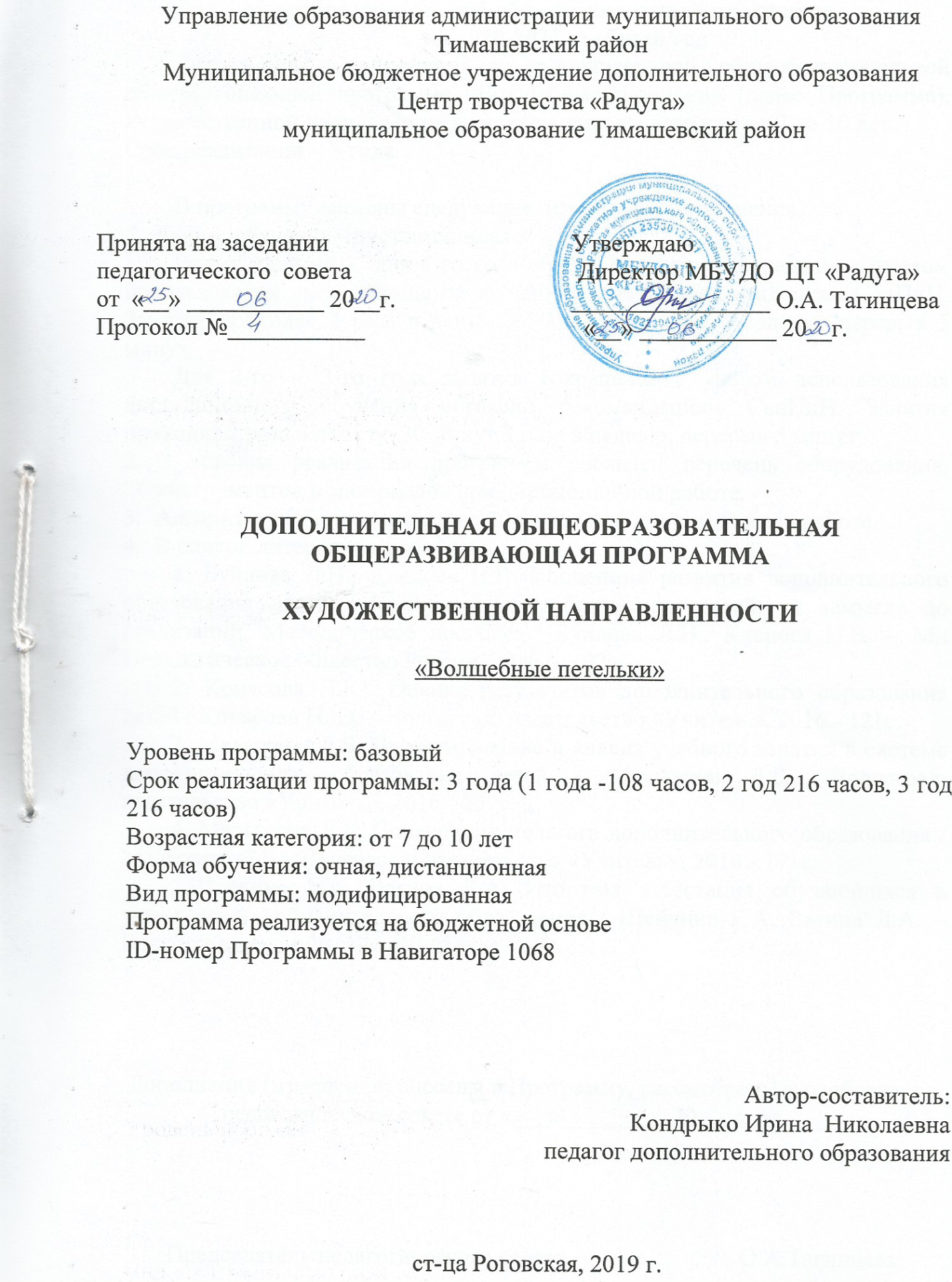 Лист  дополнений и изменений к дополнительной общеобразовательной общеразвивающей программе на 2020-2021 учебный годДополнения и изменения к дополнительной общеобразовательной общеразвивающей программе «Волшебные петельки» (далее Программа), художественной направленности для учащихся в возрасте от 7 до 10 лет.Срок реализации – 3 года.В программу внесены следующие  изменения (дополнения)Форма обучения - дистанционная.Режим занятий -  для 1-го года обучения занятия сокращены с учетом использования дистанционного обучения согласно рекомендациям СанПиН. Занятия проходят 2 раза в день по 30 минут 2 раза в неделю, перерыв 5 минут.Для 2-го и 3-го года занятия сокращены с учетом использования дистанционного обучения согласно рекомендациям СанПиН. Занятия проходят 2 раза в день по 30 минут 3 раза в неделю, перерыв 5 минут.В условия реализации программы добавлен перечень оборудования, инструментов и материалов при дистанционной работе.Алгоритм учебного занятия на 30 минут при дистанционной работе.В список литературы добавлены:1. Буйлова Л.Н., Кленова Н.В. Концепция развития дополнительного образования детей: дополнительного образования детей: от замысла до реализации. Методическое пособие. / Буйлова Л.Н., Кленова Н.В. – М.: Педагогическое общество России. 2016. – 192с.2. Конасова Н.Ю. Оценка результатов дополнительного образования детей / Конасова Н.Ю. – Волгоград: издательство «Учитель», 2016.- 121с.3. Малыхина Л.Б. Проектирование и анализ учебного занятия в системе дополнительного образования детей / Малыхина Л.Б.– Волгоград: издательство «Учитель», 2016.- 239с.4. Малыхина Л.Б. Справочник педагога дополнительного образования / Малыхина Л.Б.– Волгоград: издательство «Учитель», 2016.- 171с.5.Шейкина Е.А, Вагина Л.А. Итоговая аттестация обучающихся в учреждении дополнительного образования / Шейкина Е.А, Вагина Л.А. – Волгоград: издательство «Учитель» - 80с.Дополнения (изменения) внесены в Программу, рассмотрены и одобрены на педагогическом совете от «___»_________20___г. №_____Председатель педагогического совета                            О.А.ТагинцеваСодержание программыРаздел 1. «Комплекс основных характеристик образования»Пояснительная запискаДополнительная общеобразовательная общеразвивающая программа  «Волшебные петельки» (далее Программа)  реализуется в художественной направленности, способствует освоению техники вязания крючком, ориентирована на  активизацию творческих способностей  учащихся и развитию художественного вкуса.Обучение по данной Программе способствует адаптации учащихся к постоянно меняющимся социально-экономическим условиям, подготовке к самостоятельной жизни в современном мире, профессиональному самоопределению.Любовь и желание украсить свой быт с давних времён были свойственны человеку. В вещах люди воплощают своё представление  о совершенстве и поэтому вещи выступают носителями общественной психологии, вкусов, взглядов людей на прекрасное. Пройдя через века, вязание дошло до наших дней, узоры которого совершенствовались и передавались из поколения в поколение. Постепенно отбиралось всё лучшее, и создавались неповторимые  изделия с характерными национальными чертами.Незаслуженно забытые изделия ручного вязания в нашей стране вновь приобретают свою ценность и превосходство над серийными промышленными образцами. Недаром в народе всегда ценили вязание как источник эмоциональной духовности. Вязание, развивающее художественный вкус и умение, воспитывающее терпение, приучающее к аккуратности, обогащает нашу внутреннюю жизнь и приносит истинное удовольствие от выполненной работы. Нормативная база программы:- Федеральный закон от 29.12.2012 г. № 273-ФЗ «Об образовании в РФ»;- Стратегия развития воспитания в Российской Федерации на период  до 2025г.;- Приказ Министерства образования и науки Российской Федерации от 09.11.2018 года № 196 «Об утверждении Порядка организации и осуществления образовательной деятельности по дополнительным общеобразовательным программам»; - Постановление от 04.07.2014г. № 41 «Об утверждении СанПиН 2.2.4.3172-14»;- Концепция развития дополнительного образования детей, утвержденная распоряжением Правительства Российской Федерации от 04 сентября 2014 г.№ 1726;- Методические рекомендации по проектированию дополнительных общеобразовательных общеразвивающих программ, Краснодар 2016 г.Новизна Программы состоит в том, что она включает в себя компонент краеведения, ориентирована на изучение и творческое освоение детьми богатых традиций своей семьи, своей «малой Родины», знакомство с ее историей, народными обычаями, праздниками. В процессе освоения Программы прослеживаются межпредметные связи: с изобразительным искусством, народно декоративно-прикладным искусством, историей, семейной этикой, математикой, биологией,  кубановедением, что позволяет формировать у детей оригинальное комплексное творческое мышление.Актуальность предлагаемой Программы определяется запросом со стороны детей и их родителей на данный вид деятельности. Современным обществом сегодня востребованы люди, способные видеть прекрасное, оригинально нестандартно мыслить, инициативные и умеющие воплощать в практику задуманное. В связи с этим данная Программа решает проблему развития творческих способностей, воображения и мышления ребенка.Занятия вязанием привлекают детей результатами труда, помогают детям стать инициативными, творческими, последовательными, трудолюбивыми и аккуратными, снять внутреннее напряжение, накопившееся в течение дня. По завершению обучения учащийся может применить свои знания, полученные на занятиях, как на школьных уроках по технологии, так и в дальнейшей жизни, творческие поделки выполненные учащимися на занятиях по вязанию пользуются успехом у родителей.Педагогическая целесообразность Программы заключается в том, она позволяет решить проблемы пробуждения интереса к новой творческой деятельности, занятости свободного времени, культурного проведения досуга. Воспитывает человека творческого, созидательного и инициативного.Занятия направлены на:- создание условий для воспитания и творческого развития личности учащегося;- развитие: памяти, мышления, внимания, воображения и веры в конечный результат;- развитие мотивации личности учащегося к познанию и творчеству;- совершенствование  навыков и творческой самостоятельности детей через  упражнения;- знакомство с историей и развитием вязания: развитие познавательных интересов через расширение представлений о видах декоративно-прикладного искусства.Программа является модифицированной. Составлена на основе дополнительной общеобразовательной программы «Рукодельница» автора-разработчика Князькиной М.А.; на основе авторской методики обучения вязанию «Азбука вязания» Максимовой М.В., и включает в содержание элементы национально-регионального компонента.Отличительная особенность. Данный вид рукоделия рассматривается как средство национального своеобразия и раскрытия понятия красоты. Содержание Программы предполагает системность обучения, развитие и воспитание детей. В ходе обучения используются методы возрастного и индивидуального подхода в атмосфере доброжелательности и взаимопонимания.Основные отличия образовательной Программы  от аналогичных по профилю деятельности программ: - содержание программы построено с учетом психологических и физиологических особенностей детей младшего школьного возраста; - знания, умения, навыки, полученные в процессе освоения программы, в дальнейшем будут применяться на занятиях по технологии, кубановедению;- включение в содержание элементов национально-регионального компонента;- наличие оценочного материала, позволяющего оценить эффективность программы, уровень личностного развития ребенка.Данные изменения дают:- возможность сочетания разных видов деятельности и форм работы;- обеспечение доступности  каждому учащему испытать свои силы;- для детей данная Программа является средством не только освоения трудовых навыков, но и важнейшим фактором трудотерапии и  социальной адаптации. Данный вид ручного труда, активно используется в настоящее время ремесленниками-предпринимателями, создателями изделий художественных промыслов.Адресат Программы: комплектование групп ведется по желанию, без предварительного отбора. Специального отбора не делается,  группы могут быть одновозрастными или разновозрастными по 10-15 человек и адресована для детей среднего школьного возраста (от 7 - до10 лет). Продолжительность  групповых занятий определяется, исходя из имеющихся условий проведения образовательного процесса, согласно требованиям СанПиН. Допускается набор учащихся на обучение по Программе базового уровня на второй и третий год обучения, без прохождения первого года обучения, на основании результатов собеседования или  тестирования. Уровень программы – базовый. Программа базового уровня «Волшебные петельки» является продолжением Программы ознакомительного уровня «Азбука вязания» и предназначена для учащихся прошедших обучение по ознакомительной Программе.Объем программы:  540 часов.Срок реализации: 3 года.Форма обучения – очная, дистанционная.Особенности организации образовательного процесса.Занятия проводятся в групповой форме с ярко выраженным индивидуальным подходом. В группу объединены, как правило, разновозрастные учащиеся. Возможна работа по подгруппам. На обучение могут приниматься учащиеся с ОВЗ (ограниченные возможности здоровья), но не более 2-х человек в группу. При обучении ребёнка с ОВЗ или ребёнка инвалида, допускается набор в группу до 8 человек.Режим  занятийПрограмма 1-го года обучения рассчитана на 108 часов, занятия проводятся 2 раза в неделю по 2 учебных часа (с 15 – минутным перерывом). С целью охраны здоровья учащихся проводятся динамические паузы в форме релаксаций, упражнения, расслабления. Недельная нагрузка 4 учебных часа. Программа 2-го и 3-го года обучения рассчитаны по 216 часов, занятия проводятся  3 раза в неделю по 2 учебных часа (с 15 – минутным перерывом). С целью охраны здоровья учащихся проводятся динамические паузы в форме релаксаций, упражнения, расслабления. Недельная нагрузка 6 учебных часов. Для 1-го года обучения занятия сокращены с учетом использования дистанционного обучения согласно рекомендациям СанПиН. Занятия проходят 2 раза в день по 30 минут 2 раза в неделю, перерыв 5 минут.Недельная нагрузка 4 учебных часа.Для 2-го и 3-го года занятия сокращены с учетом использования дистанционного обучения согласно рекомендациям СанПиН. Занятия проходят 2 раза в день по 30 минут 3 раза в неделю, перерыв 5 минут.Недельная нагрузка 6 учебных часа.Цель Программы – содействие развитию творческих способностей учащихся и профессиональному самоопределению, посредством освоения техники вязания крючком.Цель первого года обучения – содействие развитию у детей ценностно-смысловых компетенций  через погружение в работу объединения и знакомство с основными приемами вязания крючком.Цель второго года обучения – создание условий для развития учебно - познавательных компетенций учащихся как средство повышения уровня мотивации при обучении вязания крючком  и  создание ситуации успеха на занятиях. Цель третьего года обучения – формирование и развитие творческих способностей  учащихся посредством приобретения ими специальных знаний и умений по вязанию  крючком  объёмных и плоскостных изделий.Поставленная цель будет достигнута при решении следующих задач,  реализуемых в комплексе: Образовательные (предметные) задачи:- обучать технологической последовательности вязания и оформления игрушек, сувениров, одежды, кружевных изделий;- обучать чтению схем и технологии филейного вязания;- обучать чтению схем и технологии ирландского кружева.Личностные (воспитательные):- воспитывать эстетический вкус, любовь к традициям и быту родного края;- воспитывать чувства ответственности, стремиться к созданию дружного коллектива в объединении.Метапредметные (развивающие): - развивать познавательную активность, творческие способности, интерес к своему делу;- развивать самостоятельность, стремление к повышению своего мастерства;- развивать умения работать дистанционно в команде и индивидуально, выполнять задания самостоятельно и коллективно бесконтактно; - развивать навыка использования социальных сетей в образовательных целях.Задачи первого года обученияОбразовательные (предметные) задачи:- познакомить с историей развития ремесла, основами материаловедения, цветоведения;- обучать приёмам и способам технологической последовательности вязания простейших узоров;- обучать технологической последовательности вязания и оформления игрушек, сувениров, аксессуаров, одежды для кукол.Личностные (воспитательные):- воспитывать трудолюбие, аккуратность, усидчивость, терпение, умение довести начатое дело до конца;-  воспитывать эстетический вкус, любовь к традициям и быту родного края.Метапредметные (развивающие):- развивать внимание, память, образное мышление, творческие способности;- развивать и совершенствовать навыки вязания крючком;- развивать умения работать дистанционно в команде и индивидуально, выполнять задания самостоятельно и коллективно бесконтактно; - развивать навыка использования социальных сетей в образовательных целях.Задачи второго года обученияОбразовательные (предметные):- познакомить с историей развития ремесла, основами материаловедения, цветоведения;- обучать  технологической последовательности вязания кружевных изделий; -обучать  технологической последовательности вязания и оформления игрушек, сувениров, изделий из отдельных мотивов; - обучать чтению схем и технологии филейного вязания.Личностные:- воспитывать эстетический вкус, любовь к традициям и быту родного края;- воспитывать нравственные качества по отношению к окружающим.Метапредметные:- развивать самостоятельность, стремление к повышению своего мастерства; - развивать внимание, память, образное мышление, творческие способности;- развивать и совершенствовать навыки вязания крючком;- развивать умения работать дистанционно в команде и индивидуально, выполнять задания самостоятельно и коллективно бесконтактно; - развивать навыка использования социальных сетей в образовательных целях.Задачи третьего года обученияОбразовательные (предметные):- обучать  технологической последовательности вязания кружевных изделий; - обучать  технологической последовательности вязания и оформления игрушек, сувениров, изделий из отдельных мотивов; -  обучать чтению схем и технологии ирландского кружева;Личностные:- прививать любовь к традициям и быту родного края; - воспитывать эстетический вкус, культуру общения и поведения;- воспитывать чувства ответственности, стремиться к созданию дружного коллектива в объединении.Метапредметные:- развивать внимание, память, образное мышление, творческие способности;- развивать и совершенствовать навыки вязания крючком;- развивать умения работать дистанционно в команде и индивидуально, выполнять задания самостоятельно и коллективно бесконтактно; - развивать навыка использования социальных сетей в образовательных целях. Содержание программыУчебный планпервого года обученияПримечание:Допускаются изменения изготовления работ  по желанию учащихся, а также с имеющимся в наличии материалом. Учебный план Программы  второго года обученияПримечание:Допускаются изменения изготовления работ  по желанию учащихся, а также с имеющимся в наличии материалом. Учебный план Программы  третьего года обученияПримечание:Допускаются изменения изготовления работ  по желанию учащихся, а также с имеющимся в наличии материалом. Содержание учебного плана Программы  первого года обученияРаздел 1. Введение в образовательную программу. Цели и задачи программы. Инструктаж по технике безопасности – 2 часаТеория – 2 часа: Вводное занятие. Инструктаж по технике безопасности. Знакомство с детьми, выявление уровня подготовки. Ознакомительная беседа. Общая характеристика учебного процесса. История вязания крючком. Правила безопасности труда на занятиях. Демонстрация образцов изделий. Основы цветоведения.Раздел 2. Сувениры – 12 часов. Теория – 2 часа. История кубанского сувенира, назначение. Демонстрация сувениров, связанных крючком. Выбор размера образца, схемы, просмотр специальной литературы. Разбор, чтение технологической карты. Расчёт петель, вязание по кругу, прибавление, сокращение петель. Технология вязания по кругу. Отделочные элементы: цветы, листики. Практика – 10 часов. Цветовое решение.  Выбор ниток, крючка. Расчёт петель, вязание по кругу столбиками без накида, столбиками с накидом,  прибавление, сокращение петель. Оформление,  вязание цветка, листика.Учебные работы: курочка, совушка.  Допускается выполнение работ по желанию учащихся и с имеющимся материалом (или другая работа, соответствующая уровню сложности).          Раздел 3. Мастерская Деда Мороза -18 часов.Теория – 5 часов: История празднования Нового года. Рассказ и показ вязаных игрушек, сувениров. Материалы необходимые для изготовления игрушек. Цветовое сочетание. Разбор, чтение  технологической карты. Последовательность выполнения работы по технологической карте (набивка, сборка, оформление).  	Практика -13 часов:    расчёт петель, вязание по кругу или прямо с поворотом на обратную сторону. Прибавление, сокращение петель,  равномерное вязание столбиками и воздушными петлями, набивка, соединение деталей, оформление. Работа по технологическим картам.Учебные работы: «Коньки»,  «Дед мороз», «Снегурочка,  «Снеговик», «Символ года». Допускается выполнение работ по желанию обучающихся (или другая работа, соответствующая уровню сложности).          Раздел 4. Вязаные аксессуары – 22 часа;Теория - 6 часов:  рассказ и демонстрация  вязаных аксессуаров. Материалы необходимые  в работе. Цветовое сочетание пряжи. Разбор, чтение  технологической карты или записи в книге. Последовательность выполнения работы по технологической карте или в книге (сборка, оформление). Практика – 16 часов:  работа по технологическим картам или записям  в книгах, журналах. Расчёт петель, вязание по кругу или прямо с поворотом на обратную сторону. Прибавление, сокращение петель, равномерное вязание столбиками и воздушными петлями,  соединение деталей, оформление. Учебные работы: «Цветы», «Чехол для телефона», «Сумка», «Брошь» (или другая работа, соответствующая уровню сложности). Допускается выполнение работ по желанию обучающихся (или другая работа, соответствующая уровню сложности).Раздел 5. Игрушки -40 часов.Теория – 7 часов. История  мягкой игрушки. Материалы необходимые для изготовления игрушек. Цветовое сочетание пряжи. Разбор, чтение  технологической карты. Последовательность работы по технологической карте (набивка, сборка, оформление игрушек). Практика – 33 часа. Расчёт петель, вязание по кругу или прямо с поворотом на обратную сторону. Прибавление, сокращение петель, равномерное вязание столбиками и воздушными петлями, набивка, соединение деталей, оформление. Работа по технологическим картам. Учебные работы: Техника – самолетик;  животные -  «Пудель», «Страусёнок», «Зайчик»;  куколка – «Принцесса», «Ангелочек».                                                              Допускается выполнение работ по желанию учащихся (или другая работа, соответствующая уровню сложности).Раздел 6. Одежда для куклы – 12часов.Теория – 3 часа. Рассказ о кукольном гардеробе. Показ готовых изделий (юбки, топики, шляпки, сумки),  подбор пряжи и узора, крючка. Чтение  схемы  узора. Расчёт петель,  вязание по кругу, прибавление петель. Переход от одного ряда к другому (петли для подъема нового ряда). Запись названий и условных обозначений. Оформление изделия.Практика – 9 часов. Расчёт петель, вязание одежды: юбки, топика, шляпки, сумки. Вязание по кругу, прибавление, сокращение петель. Оформление изделия. Учебные работы: юбка, топик, шляпка, сумка. Допускается выполнение работ по желанию учащихся (или другая работа, соответствующая уровню сложности).Раздел 7. Подведение итогов – 2 часа.Теория – 2 часа. Итоговое занятие. Выставка «Моя лучшая работа». Организация выставки лучших работ учащихся. Содержание учебного планаПрограммы  второго года обученияРаздел 1. Вводное занятие. Цели и задачи программы. Инструктаж по технике безопасности – 2 часаТеория – 2 часа: Вводное занятие. Ознакомительная беседа. Общая характеристика учебного процесса. История развития вязания.  Знакомство с программой правилами поведения, режимом работы. Инструктаж по технике безопасности. Основы цветоведения. Демонстрация образцов изделий.Раздел  2. Материаловедение - 2 часаТеория – 1 час: рассказ о составе и свойствах нитей применяемых в вязании. Натуральные и химические. Качество изделия взависимости от качества пряжи и от плотности вязаного полотна.  Природа цвета. Цветовой круг.  Практика -1 час: подбор пряжи. Составление коллекции пряжи по цвету и составу.Раздел 3. Новые приемы вязания – 6 часовТеория – 1час: показ образцов и журналов с иллюстрациями, рассказ о способах вязания, об изменении фактуры вязаного полотна в зависимости от изменения способа вывязывания одних и тех же элементов. Правила вязания круга, овала, квадрата. Запись названий и условных обозначений. 	Практика -5 часов:   вязание  из столбиков с1-м, 2-мя, 3-мя накидами, столбиков без накида: под обе стенки  петли; за переднюю стенку петли; за заднюю стенку петли. Вязание узорного полотна из столбиков с накидом, столбиков без накида: под обе стенки  петли; за переднюю стенку петли; за заднюю стенку петли. Прибавление  петель. Переход от одного ряда к другому (петли для подъема нового ряда).Учебные работы: вязаные образцы «Имитация тканого полотна», «Двухцветный узор звёздочки крючком», «Трёхцветный узор крючком». Раздел 4. Кружевное вязание – 26 часовТеория – 4 часа:   показ готовых изделий, просмотр журналов,  подбор пряжи, схемы, крючка. Цветовое решение. Разбор схемы из условных обозначений. Чтение  схемы  узора. Расчёт петель,  вязание по кругу, прибавление петель. Переход от одного ряда к другому (петли для подъема нового ряда по схеме). Оформление изделия.Практика – 22 часа:   расчёт петель, вязание салфетки, прихватки  по схеме, по кругу. Прибавление петель. Оформление изделия.Учебные работы: прихватка «Клубничка»,  «Ажурная салфетка». Допускается выполнение работ по желанию обучающихся (или другая работа, соответствующая уровню сложности).Раздел 5. Мастерская Деда Мороза -42 часа.Теория – 9 часов: рассказ и показ вязаных игрушек, сувениров. Материалы необходимые для изготовления игрушек. Цветовое сочетание. Разбор, чтение  технологической карты. Последовательность выполнения работы по технологической карте (набивка, сборка, оформление).  Практика -33 часа:  расчёт петель, вязание по кругу или прямо с поворотом на обратную сторону. Прибавление, сокращение петель,  равномерное вязание столбиками и воздушными петлями, набивка, соединение деталей, оформление. Работа по технологическим картам.Учебные работы: «Новогодняя варежка»,  «Символ года»,  «Снеговик», «Ёлочка», «Колокольчик». Допускается выполнение работ по желанию обучающихся (или другая работа, соответствующая уровню сложности).Раздел 6. Филейное вязание – 30 часов.Теория - 6 часов:  рассказ и демонстрация  вязаных изделий в филейной технике. Материалы необходимые  в работе. Цветовое сочетание пряжи. Разбор, чтение записи в книге или в журнале. Последовательность выполнения работы  книге или в журнале (сборка, оформление). Практика – 24 часа:  работа по  записям  в книгах, журналах. Расчёт петель, вязание по кругу или прямо с поворотом на обратную сторону. Прибавление, сокращение петель, равномерное вязание столбиками и воздушными петлями,  соединение деталей, оформление. Учебные работы:  «Прихватка»,  «Филейная салфетка» (или другая работа, соответствующая уровню сложности). Допускается выполнение работ по желанию обучающихся (или другая работа, соответствующая уровню сложности).Раздел 7. Игрушки -48 часов.Теория – 8 часов. История  мягкой игрушки. Материалы необходимые для изготовления игрушек. Цветовое сочетание пряжи. Разбор, чтение  технологической карты. Последовательность работы по технологической карте (набивка, сборка, оформление игрушек). Практика – 40 часов. Расчёт петель, вязание по кругу или прямо с поворотом на обратную сторону. Прибавление, сокращение петель, равномерное вязание столбиками и воздушными петлями, набивка, соединение деталей, оформление. Работа по технологическим картам. Учебные работы: Техника – «Вертолет»;   животные -  «Мишка», «Котик», «Собачка»; куколка –  «Ангелочек». Допускается выполнение работ по желанию учащихся (или другая работа, соответствующая уровню сложности).                                  Раздел 8. Сувениры к празднику - 34 часа. Теория – 8 часов. Демонстрация сувениров, выбор размера образца, схемы, просмотр специальной литературы. Разбор, чтение технологической карты. Расчёт петель, вязание по кругу, прибавление, сокращение петель. Технология вязания по кругу. Отделочные элементы: цветы, листики. Практика – 26 часов. Цветовое решение.  Выбор ниток, крючка. Расчёт петель, вязание по кругу столбиками,  прибавление, сокращение петель. Оформление,  вязание цветка, листика.Учебные работы: «Курочка», «Петушок», «Фрукты и овощи», «Корзинка».  Допускается выполнение работ по желанию учащихся и с имеющимся материалом (или другая работа, соответствующая уровню сложности).Раздел 9. Вязание из отдельных мотивов – 24 часа.Теория - 5 часов:  рассказ и демонстрация  вязаных изделий из отдельных мотивов. Цветовое сочетание пряжи. Разбор, чтение  технологической карты или записи в книге. Последовательность выполнения работы по технологической карте или в книге (сборка, оформление). Практика – 19 часов:  работа по технологическим картам или записям  в книгах, журналах. Расчёт петель, вязание по кругу или прямо с поворотом на обратную сторону. Прибавление, сокращение петель, равномерное вязание столбиками и воздушными петлями,  соединение деталей, оформление. Учебные работы:  «Вязание сумки из отдельных мотивов». Допускается выполнение работ по желанию обучающихся (или другая работа, соответствующая уровню сложности).Раздел 10. Подведение итогов – 2 часаТеория – 2 часа. Итоговое занятие. Выставка «Моя лучшая работа». Содержание учебного планаПрограммы третьего года обученияРаздел 1. Вводное занятие. Цели и задачи программы. Инструктаж по технике безопасности – 2 часаТеория – 2 часа: Вводное занятие. Ознакомительная беседа. Общая характеристика учебного процесса. История развития вязания.  Знакомство с программой правилами поведения, режимом работы. Инструктаж по технике безопасности. Основы цветоведения. Демонстрация образцов изделий.Раздел  2. Материаловедение - 2 часаТеория – 1 час: рассказ о составе и свойствах нитей применяемых в вязании. Натуральные и химические. Качество изделия взависимости от качества пряжи и от плотности вязаного полотна.  Природа цвета. Цветовой круг.  Практика -1 час: подбор пряжи. Составление коллекции пряжи по цвету и составу.Раздел 3. Новые приемы вязания – 6 часовТеория – 1час: показ образцов и журналов с иллюстрациями, рассказ о способах вязания, об изменении фактуры вязаного полотна в зависимости от изменения способа вывязывания одних и тех же элементов. Правила вязания круга, овала, квадрата. Запись названий и условных обозначений. Практика -5 часов:   вязание  из столбиков с1-м, 2-мя, 3-мя накидоми, столбиков без накида: под обе стенки  петли; за переднюю стенку петли; за заднюю стенку петли. Вязание узорного полотна из столбиков с накидом, столбиков без накида: под обе стенки  петли; за переднюю стенку петли; за заднюю стенку петли. Прибавление  петель. Переход от одного ряда к другому (петли для подъема нового ряда).Учебные работы: образцы «Ковровое вязание», «Цветочки», «Рогатка на ножке».Раздел 4. Вязаная одежда – 30 часовТеория – 7 часов:   показ готовых изделий, просмотр журналов,  подбор пряжи, схемы, крючка. Цветовое решение. Разбор схемы из условных обозначений. Чтение  схемы  узора. Расчёт петель,  вязание по кругу, прибавление петель. Переход от одного ряда к другому (петли для подъема нового ряда по схеме). Оформление изделия.Практика – 23 часа:   расчёт петель, вязание  по кругу. Прибавление петель. Оформление изделия.Учебные работы: «Шапочка»,  «Варежки». Допускается выполнение работ по желанию обучающихся (или другая работа, соответствующая уровню сложности).Раздел 5. Мастерская Деда Мороза - 42 часа.Теория – 9 часов: рассказ и показ вязаных игрушек, сувениров. Материалы необходимые для изготовления игрушек. Цветовое сочетание. Разбор, чтение  технологической карты. Последовательность выполнения работы по технологической карте (набивка, сборка, оформление).  	Практика -33 часа:  расчёт петель, вязание по кругу или прямо с поворотом на обратную сторону. Прибавление, сокращение петель,  равномерное вязание столбиками и воздушными петлями, набивка, соединение деталей, оформление. Работа по технологическим картам.Учебные работы: «Новогодний сапог»,  «Символ года»,  «Олень», «Снегурочка». Допускается выполнение работ по желанию обучающихся (или другая работа, соответствующая уровню сложности).Раздел 6. Ирландское кружево – 24 часа.Теория - 5 часов:  рассказ и демонстрация  вязаных изделий в технике ирландское кружево. Цветовое сочетание пряжи. Разбор, чтение записи в книге или в журнале. Последовательность выполнения работы  книге или в журнале (сборка, оформление). Практика – 19 часов:  работа по  записям  в книгах, журналах. Расчёт петель, вязание по кругу или прямо с поворотом на обратную сторону. Прибавление, сокращение петель, равномерное вязание столбиками и воздушными петлями,  соединение деталей, оформление. Учебные работы:  «Объёмная розочка»,  «Салфетка» (или другая работа, соответствующая уровню сложности). Допускается выполнение работ по желанию обучающихся (или другая работа, соответствующая уровню сложности).Раздел 7. Игрушки - 48 часов.Теория – 10 часов. История  мягкой игрушки. Материалы необходимые для изготовления игрушек. Цветовое сочетание пряжи. Разбор, чтение  технологической карты. Последовательность работы по технологической карте (набивка, сборка, оформление игрушек). Практика – 38 часов. Расчёт петель, вязание по кругу или прямо с поворотом на обратную сторону. Прибавление, сокращение петель, равномерное вязание столбиками и воздушными петлями, набивка, соединение деталей, оформление. Работа по технологическим картам. Учебные работы: Техника – «Танк»;  животные -  «Жираф», «Лев», «Собачка»;     куколка –  «Весна».  Допускается выполнение работ по желанию учащихся (или другая работа, соответствующая уровню сложности).                                                    Раздел 8. Сувениры к празднику - 36 часов. Теория – 9 часов. Демонстрация сувениров, выбор размера образца, схемы, просмотр специальной литературы. Разбор, чтение технологической карты. Расчёт петель, вязание по кругу, прибавление, сокращение петель. Технология вязания по кругу. Отделочные элементы: цветы, листики. Практика – 27 часов. Цветовое решение.  Выбор ниток, крючка. Расчёт петель, вязание по кругу столбиками без накида, столбиками с накидом,  прибавление, сокращение петель. Оформление,  вязание цветка, листика.Учебные работы: Прихватка «Пион», игольница «Лесная полянка», «Чайный домик», «Брелок».  Допускается выполнение работ по желанию учащихся и с имеющимся материалом (или другая работа, соответствующая уровню сложности).Раздел 9. Летние аксессуары – 24 часа.Теория - 6 часов:  рассказ и демонстрация  вязаных аксессуаров. Материалы необходимые  в работе. Цветовое сочетание пряжи. Разбор, чтение  технологической карты или записи в книге. Последовательность выполнения работы по технологической карте или в книге (сборка, оформление). Практика – 18 часов:  работа по технологическим картам или записям  в книгах, журналах. Расчёт петель, вязание по кругу или прямо с поворотом на обратную сторону. Прибавление, сокращение петель, равномерное вязание столбиками и воздушными петлями,  соединение деталей, оформление. Учебные работы:  «Браслет», «Пояс»,  «Ободок», «Кулон». Допускается выполнение работ по желанию обучающихся (или другая работа, соответствующая уровню сложности).Раздел 10. Подведение итогов – 2 часаТеория – 2 часа. Итоговое занятие. Выставка «Моя лучшая работа». Планируемые  результаты  первого года обученияОбразовательные:- учащиеся будут знать историю развития ремесла, материаловедение, цветоведение;- приёмы и способы технологической последовательности вязания простейших узоров;- технологическую последовательность вязания и оформления игрушек, сувениров, аксессуаров, одежды для кукол.Личностные:- воспитание трудолюбия, аккуратности, усидчивости, терпения, умения доводить начатое дело до конца;-  воспитание эстетического вкуса, любови к традициям и быту родного края.Метапредметные:- развитие внимания, памяти, образного мышления, творческих способностей;- развитие и совершенствование навыков вязания крючком;- развитие умений работать дистанционно в команде и индивидуально, выполнять задания самостоятельно и коллективно бесконтактно; - развитие навыка использования социальных сетей в образовательных целях.Планируемые  результаты  второго года обученияОбразовательные:- учащиеся будут знать историю развития ремесла, основы материаловедения, цветоведения;- технологическую последовательность вязания кружевных изделий; -технологическую последовательность вязания и оформления игрушек, сувениров, изделий из отдельных мотивов;- технологию филейного вязания; - будут читать схемы филейного вязания.Личностные:- воспитание эстетического вкуса, любви к традициям и быту родного края;- воспитание нравственных качеств по отношению к окружающим.Метапредметные:- развитие самостоятельности, стремления к повышению своего мастерства; - развитие внимания, памяти, образного мышления, творческих способностей;- развитие и совершенствование навыков вязания крючком;- развитие умений работать дистанционно в команде и индивидуально, выполнять задания самостоятельно и коллективно бесконтактно; - развитие навыков использования социальных сетей в образовательных целях.Планируемые  результаты третьего года обученияОбразовательные:- учащиеся будут знать технологическую последовательность вязания кружевных изделий; - технологическую последовательность вязания и оформления игрушек, сувениров, изделий из отдельных мотивов;- технологию ирландского кружева; -  читать схемы ирландского кружева.Личностные:- привитие любви к традициям и быту родного края; - воспитание эстетического вкуса, культуру общения и поведения;- воспитание чувства ответственности, стремления к созданию дружного коллектива в объединении.Метапредметные:- развитие внимания, памяти, образного мышления, творческих способностей;- развитие и совершенствование навыков вязания крючком;- развитие умений работать дистанционно в команде и индивидуально, выполнять задания самостоятельно и коллективно бесконтактно; - развитие навыков использования социальных сетей в образовательных целях. Планируемые  результатыПрограммы  «Волшебные петельки»Образовательные (предметные):- учащиеся будут знать технологическую последовательность вязания и оформления игрушек, сувениров, одежды, кружевных изделий;- технологию филейного вязания;- технологию ирландского кружева;- учащиеся будут читать схемы филейного и ирландского вязанияЛичностные (воспитательные):- воспитание эстетического вкуса, любовь к традициям и быту родного края;- воспитание чувства ответственности, стремление к созданию дружного коллектива в объединении.Метапредметные (развивающие): - развитие познавательной активность, творческих способностей, интереса к своему делу;- развитие самостоятельности, стремление к повышению своего мастерства;- развитие умения работать дистанционно в команде и индивидуально, выполнять задания самостоятельно и коллективно бесконтактно; - развитие навыков использования социальных сетей в образовательных целях.Раздел 2 программы «Комплекс  организационно - педагогических условий»Календарный учебный график Программы  первого года обучения.Календарный учебный график Программы  второго года обучения. Календарный учебный графикПрограммы  третьего года обучения.Условия реализации Программы Материально-техническое обеспечение:Перечень оборудования, инструментов и материалов, необходимыхдля реализации ПрограммыПри проведении занятий, необходимо:- световое оснащение;- стол -1шт., стул для педагога -1шт.;- столы - 6шт., стулья для учащихся - 15 шт.;- шкаф - 1шт., (с образцами вязаных изделий);- стенд «Уголок объединения «Волшебный клубок» - 1шт.;- стенд творческих работ «Волшебный клубок» - 1шт.;- стенд по технике безопасности «Спасайкин» - 1шт.;- стенд творческих работ «Умелые руки – не для скуки» - 1шт.;- стенд «Наши достижения» - 1шт.;- гладильная доска - 1шт., утюг - 1шт.;- вешалка для одежды - 2шт.При проведении занятий дистанционно, необходимо следующее оборудование:        - световое оснащение;- стол -1шт., стул для педагога -1шт.;- ноутбук  с выходом в интернет – 1шт.;- принтер – 1 шт.;- фотоаппарат – 1 шт.;- образцы;- телефон с выходом в интернет для учащихся – 1шт.Материалы и инструменты при очной работе:- толстые и тонкие металлические крючки - 30шт;- пряжа полушерстяная (разных цветов) - 80 мотков;- нитки для вязания хлопчатобумажные (разных цветов) – 30 мотков;- иглы штопальные – 15 шт;- ножницы – 15 шт;- нитки швейные катушечные -5 шт.- материал для набивки (холлофайбер) – 6 кг;- цветная бумага, фетр различных цветов  - 2 уп.;- картон, кусочки кожи, проволока;- клей ПВА – 5 шт., клей «Дракон» - 5 шт.;- клеевой пистолет 1 шт., клевые стержни – 50шт.;  - фурнитура (пуговицы, тесьма,  кружева, шнуры, тесьма, пайетки).Материалы и инструменты при дистанционной работе:- толстые и тонкие металлические крючки - 30шт;- пряжа полушерстяная (разных цветов) - 50 мотков;- нитки для вязания хлопчатобумажные (разных цветов) – 20 мотков;- иглы штопальные – 15 шт;- ножницы – 15 шт;- нитки швейные катушечные -3 шт.- материал для набивки (холлофайбер) – 4 кг;- цветная бумага, фетр различных цветов  - 2 уп.;- картон, кусочки кожи, проволока;- клей ПВА – 3 шт., клей «Дракон» - 3 шт.;- клеевой пистолет 1 шт., клевые стержни – 30шт.;  - фурнитура (пуговицы, тесьма,  кружева, шнуры, тесьма, пайетки).Информационное обеспечение:Презентации- «История вязания»;- «Всё о вязании»;- «Материаловедение»;- «Условные обозначения»;- «Инструменты и материалы»;- «Изготовление образца»;- «Вязаные игрушки»;- «История куклы»;- «Салфетки»;- «Филейное, ирландское вязание»;-  Физминутки «Танцевальная разминка», «Хорошее настроение»,  «Смайлики», «Зимняя сказка», « «Весёлый танец».Видео-уроки «Вязание шаг за шагом».  Вязание крючком – как выбрать крючок.Вязание крючком – как держать крючок.Вязание крючком - первая петля.Вязание крючком – цепочка из воздушных петель.Вязание крючком – столбик без накида.Вязание крючком – столбик с накидом.Вязание крючком – полустолбик.Вязание крючком – полустолбик с накидом.Вязание крючком – столбик с двумя накидами.Вязание крючком – столбик с тремя накидами.Вязание крючком – столбиками без накида через половину петли.Вязание крючком – столбиками с накидом через половину петли.Вязание крючком – прибавление петель.Вязание крючком – убавление петель.Вязание крючком – круг крючком. Вязание крючком – пышный столбик.Вязание крючком – вогнутый столбик.Вязание крючком – выпуклый столбик.Вязание крючком – большое пико.Кадровое обеспечениеПрограмму может реализовывать педагог, имеющий педагогическое профильное образование, и  владеющий навыками вязания крючком.Формы аттестации      	К числу важнейших элементов работы по данной Программе относится отслеживание результатов. Способы и методики определения результативности образовательного и воспитательного процесса разнообразны и направлены на определение степени развития творческих способностей каждого ребенка, сформированности его личных качеств. Для  отслеживания  результативности  образовательного  процесса используются следующие виды контроля:- вводный  контроль  проводится  в  начале  обучения программы для  изучения возрастных  особенностей  детей  (состояния  здоровья, коммуникабельность, лидерство,  общие  знания  в  области  художественно-прикладного направления). - текущий  тематический  контроль  осуществляется  для  определения усвоения учащимися пройденных тем. - промежуточный  контроль используется для получения информации о суммарном срезе знаний по итогам изучения раздела. Что способствует выявлению слабого звена в обучении и нахождение особых путей исправления данной ситуации.- итоговый  контроль  проводится  в  конце  обучения программы для определения степени выполнения поставленных задач. Отследить результаты обучения по  программе можно с помощью:  готовых работ и фото в портфолио.	Демонстрация образовательных результатов проходит в виде участия в мини - выставок, выставках, конкурсах.Порядок, формы проведения, система   оценки, оформление и анализ результатов промежуточной и  итоговой аттестации учащихся осуществляется согласно «Положению  об организации и проведении  промежуточной и итоговой аттестации учащихся объединения «Волшебный клубок» к Программе «Волшебные петельки» художественной направленности». Оценочные материалыОценочные материалы первого года обучения:- диагностическая карта мониторинга результатов обучения детей по  программе  базового уровня «Волшебные петельки»;- дидактические игры;- промежуточная аттестация базового уровня первого года обучения «Вопросник  для учащихся».Оценочные материалы второго года обучения:- диагностическая карта мониторинга результатов обучения детей по  программе  базового уровня «Волшебные петельки»;- Вопросник «Вязание крючком»;- промежуточная аттестация базового уровня второго года обучения «Вопросник  для учащихся».Оценочные материалы третьего года обучения:- диагностическая карта мониторинга результатов обучения детей по  программе  базового уровня «Волшебные петельки»;- итоговая аттестация базового уровня третьего года обучения  «Вопросник для учащихся».Оценочные материалы  первого, второго, третьего года обучения:- диагностическая карта мониторинга развития качеств личности учащихся.Методические материалыВ процессе реализации программы обучение проводится в двух направлениях: усвоение теоретических знаний, формирование практических навыков. Методы обучения. Программой предусматривается использование методов, обеспечивающих сознательное и прочное усвоение материала. Учебные занятия проводятся как с использование 1-2 методов, так и с помощью комбинирования нескольких.Методы, в основе которых лежит способ организации занятий по вязанию:Словесный метод. Рассказ, объяснение, беседа, работа с книгой. В процессе применения словесных методов педагог посредством слова объясняет учащимся материал, а учащиеся посредством слушания, запоминания и осмысления активно его воспринимают и усваивают.Наглядный метод. Наблюдение, иллюстрации, демонстрации, показ, использование технических средств обучения. При которых основным источником информации являются наглядные средства, пособия, схемы, таблицы, рисунки, модели. Практический метод, основан на практической деятельности учащихся. Главное назначение — формирование практических умений и навыков (упражнения, практические работы).Методы, в основе которых лежит уровень деятельности детей:Информационно - рецептивный метод. Суть данного метода состоит в том, что педагог организует разными способами восприятие и осознание информации, а учащийся воспринимает информацию, т.е. осуществляют рецепцию. Организовать восприятие можно наглядно через: демонстрацию образцов, показ технологии выполнения изделия. Можно словесно через: объяснение педагога, дидактическую игру или сказку.Репродуктивный метод: учащийся усваивает способы деятельности, содержание и образец которых уже известен, указан педагогом. Задача его воспроизвести полученные знания словесно через рассказ технологии изготовления;  практически через показ технологии выполнения.Частично-поисковый метод: ребенок выполняет лишь отдельные шаги в решении проблемной задачи. Формы проявления данного метода: педагог специальными вопросами направляет мысли  ребенка, а он делает выводы по технологии изготовления изделия. Педагог начинает раскрывать логику изготовления, а ребенок  предсказывает очередной шаг.Методы, в основе которых лежит уровень деятельности педагога:Методы эмоционального стимулирования. Создание ситуации успеха. Поощрение (похвала, положительное оценивание отдельных качеств учащегося).  Методы развития познавательного интереса. Стимулирование занимательным материалом творческого поиска.Методы контроля и самоконтроля. Учет посещаемости. Оценка результатов обучения на каждом занятии. Проверки знания терминологии. Выставки детских творческих работ.  Методы, в основе которых лежит форма организации деятельности учащихся на занятиях:- фронтальный – одновременная работа со всеми учащимися;- коллективный – организация проблемно-поискового или творческого взаимодействия между всеми детьми;- индивидуально-фронтальный – чередование индивидуальных и фронтальных форм работы;- групповой – организация работы по малым группам (от 2 до 5 человек);- коллективно-групповой – выполнение заданий малыми группами,  и их обобщение;- в парах – организация работы по парам;- индивидуальный – индивидуальное выполнение заданий, решение проблем.Планирование учебных занятий происходит с учетом использования педагогических технологий: личностно-ориентированная технология, технология индивидуального обучения, технология группового обучения, технология сотрудничества, технология игровой деятельности, технология дистанционного обучения,  технология проблемного обучения, технология развивающего обучения, коммуникативная технология обучения, технология коллективной творческой деятельности, здоровьесберегающая технология.Форма организации учебного занятия: беседа, рассказ, объяснение, наглядный показ, практические занятия, самостоятельная работа, выставка,  презентация, видео-презентация.Методические рекомендации по проведению занятийПри проведении занятий  обязательно проводится инструктаж по  технике безопасности.Выбирая работу для изготовления, планируется объем работы на одно занятие, если  времени требуется больше, дети заранее  знают, какая часть работы останется на второе и последующее занятие. Трудные операции, требующие значительного умственного напряжения и мышечной ловкости, обязательно должны быть осознаны детьми как необходимые.Педагогу необходимо как можно меньше объяснять самому,  стараться вовлекать детей в обсуждение, нельзя перегружать, торопить детей и сразу стремиться на помощь. Ребенок должен попробовать преодолеть себя, в этом он учится быть взрослым, мастером. На занятии специально организованная часть, направленна на обеспечение безусловного понимания сути и порядка выполнения практической работы, и оснащена самостоятельной деятельностью ребенка; причем на теоретическую часть занятия  отводиться втрое меньше времени, чем  на практические действия.  При организации занятия, хорошо соединить игру, труд и обучение, что поможет обеспечить единство решения познавательных, практических и воспитательных задач.Самое важное – это научить детей переживать чувство радости от самостоятельно выполненного труда, приучить их преодолевать трудности.       Следует, однако, помнить, что чрезмерно трудное задание может погасить интерес к работе, необходимо поддерживать ребёнка доброжелательным отношением, поощрением, похвалой.В конце каждой темы подводятся итоги проделанной работы: отмечаются достигнутые успехи, демонстрация выполненных работ, собеседование по пройденному материалу. В программе указано примерное количество часов на изучение каждого раздела. Педагог может самостоятельно распределять количество часов, опираясь на собственный опыт и имея в виду подготовленность учащихся и условия работы в данной группе.      В программу включатся не только перечень практических работ, но и темы бесед, рассказов, расширяющие кругозор детей.Методические рекомендации по проведению занятийв дистанционном режимеВ организации дистанционного обучения по программе используются сервис WatsUp.В мессенджере с начала обучения создается группа, через которую ежедневно происходит обмен информацией, в ходе которой учащиеся получают теоретическую информацию, демонстрируются способы изготовления изделия. Получение обратной связи организовывается в формате присылаемых в электронном виде фотографий готовых изделий и промежуточных результатов работы.Учебно-методический комплекс, включает электронные образовательные ресурсы для самостоятельной работы учащихся (ссылки на мастер-классы, шаблоны, теоретический материал).Учебно-методическое обеспечениеРаздаточный материал:       - технологические карты (вязания игрушек, сувениров).Методические разработки занятий по вязанию крючком. 3. Дидактический материал:- комплект справочных и методических материалов  дополнительной общеобразовательной общеразвивающей  программы «Волшебные петельки» базового уровня к разделу календарно – учебного графика «Мастерская Деда Мороза».5. Методическое пособие по вязанию и сборке экспонатов  «Осенний листопад».Алгоритм учебного занятия на 45 минутДата проведения. Время проведения.  Тема.  Цель. Задачи. Оборудование, раздаточный материал. Форма проведения. Методы передачи учебной информации педагогом: 1.  Словесный (беседа, рассказ). 2.  Наглядный (демонстрация, показ). 3.  Практический (упражнения, задания).        На занятиях используются здоровьесберегающие, игровые, информационно-коммуникационные технологии, дифференцированного обучения, педагогики сотрудничества. Этапы занятия: 1 этап: организационно - подготовительный – 5 минут. Вводная часть1.  Подготовка рабочих мест.2.  Контроль посещаемости, подготовка детей к работе на занятии. 3. Ознакомление с темой занятия (обеспечение мотивации и принятие детьми цели учебно-познавательной деятельности). Создание психологического настроя на учебную деятельность и активизация внимания. 2 этап: основная часть - 35 минут. Теоретическая часть – 5 минут. 1. Объяснение педагога и показ основных трудовых приемов вязания  (объяснение специальных терминов). 2. Работа по технологическим картам и схемам.3. Правила техники безопасности (инструктаж по ТБ).       Теоретическую часть: 1.  Использование наглядного и раздаточного материала. 2.  Использование технических средств обучения. 3.  Использование игровых методов обучения. Практическая часть – 30 минут (с проведением физминутки).Практическая часть:1. Использование специальной литературы.2. Использование  раздаточного материала. Дети приступают к выполнению практических заданий, упражнений, а педагог контролирует их деятельность, оказывает помощь и консультирует. Подводит итоги и проверяет правильность выполнения заданий. При выборе содержания практической работы необходимо учитывать: 1. Возраст детей. 2. Уровень подготовки детей. Очень важным при выполнении практической части является поощрение стремления детей к получению высоких результатов. 3 этап: заключительная я часть – 5 минут. 1. Закрепление приёмов и способов вязания. 2. Подведение итогов: опрос учащихся по теме занятия, проверка выполненной практической работы. Выявления  ошибок и причины из возникновения (выявления уровня овладениями знаниями). 3. Закрепление учебного материала (устный опрос, вопросы и задания различного уровня сложности. 4. Дается анализ и оценка успешности достижения цели. 5. Домашнее задание.Алгоритм учебного занятия на 30 минутДата проведения. Время проведения.  Тема.  Цель. Задачи. Оборудование, раздаточный материал. Форма проведения. Методы передачи учебной информации педагогом: 1.  Словесный (беседа, рассказ). 2.  Наглядный (демонстрация, показ). 3.  Практический (упражнения, задания).        На занятиях используются технология дистанционного обучения, здоровьесберегающая, информационно-коммуникационная технология дифференцированного обучения. Этапы занятия: 1 этап: организационно - подготовительный – 2 минут. Вводная часть1.  Подготовка рабочих мест.2.  Контроль посещаемости, подготовка детей к работе на занятии. 3. Ознакомление с темой занятия (обеспечение мотивации и принятие детьми цели учебно-познавательной деятельности). Создание психологического настроя на учебную деятельность и активизация внимания. 2 этап: основная часть - 25 минут. Теоретическая часть – 5 минут. 1. Объяснение педагога. 2. Работа по технологическим картам и схемам.3. Правила техники безопасности (инструктаж по ТБ).       Теоретическую часть: 1.  Использование наглядного и раздаточного материала. 2.  Использование технических средств обучения. 3.  Использование игровых методов обучения. Практическая часть – 30 минут (с проведением физминутки).Практическая часть:1. Использование специальной литературы.2. Использование  раздаточного материала. Дети приступают к выполнению практических заданий, упражнений, а педагог контролирует их деятельность, оказывает помощь и консультирует. Подводит итоги и проверяет правильность выполнения заданий. При выборе содержания практической работы необходимо учитывать: 1. Возраст детей. 2. Уровень подготовки детей. Очень важным при выполнении практической части является поощрение стремления детей к получению высоких результатов. 3 этап: заключительная я часть – 3 минут. 1. Закрепление приёмов и способов вязания. 2. Подведение итогов: проверка выполненной практической работы. Выявления  ошибок и причины из возникновения (выявления уровня овладениями знаниями). 3. Закрепление учебного материала (вопросы и задания различного уровня сложности). 4. Домашнее задание.Список литературы для педагога1. Белова Е.С. Вязаная сказка / Е.С. Белова. -  М.: Формат-М, 2017.- 68с.2. Буйлова Л.Н., Кленова Н.В. Концепция развития дополнительного образования детей: дополнительного образования детей: от замысла до реализации. Методическое пособие. / Буйлова Л.Н., Кленова Н.В. – М.: Педагогическое общество России. 2016. – 192с.3. Глинчак Л.В. Мягкие создания / Л.В. Глинчак -  М.: Формат-М, 2017.- 68с.4. Конасова Н.Ю. Оценка результатов дополнительного образования детей / Конасова Н.Ю. – Волгоград: издательство «Учитель», 2016.- 121с.5. Малыхина Л.Б. Проектирование и анализ учебного занятия в системе дополнительного образования детей / Малыхина Л.Б.– Волгоград: издательство «Учитель», 2016.- 239с.6. Малыхина Л.Б. Справочник педагога дополнительного образования / Малыхина Л.Б.– Волгоград: издательство «Учитель», 2016.- 171с.7. Михайлова Т.В. Большая энциклопедия. Вязание крючком / Т.В. Михайлова, Е.Н. Волкова - Москва: Издательство АСТ, 2016.-224с:ил.- (Самый лучший подарок).8. Руденко А.М. Педагогика в схемах и таблицах / А.М. Руденко.- Ростов н/Д: Феникс, 2016.- 172 [1]с.9. Слижен С.Г. Амигуруми: очаровательные зверушки, связанные крючком / С.Г. Слижен. – Москва: Издательство «Э», 2017.- 64с. ил. (Вязать легко).10.Шейкина Е.А, Вагина Л.А. Итоговая аттестация обучающихся в учреждении дополнительного образования / Шейкина Е.А, Вагина Л.А. – Волгоград: издательство «Учитель» - 80с.Электронные ресурсы1. Белова Е.С. Вяжем игрушки крючком / Е.С. Белова – Москва: АСТ, 2014 –ил.- (своими руками: просто и красиво). - 80с. https://yadi.sk/d/Fa2k9eNhtdXgf2. Селевко Г.К. Педагогические технологии на основе активизации и эффективного управления УВП / Г.К. Селевко.- М.:НИИ школьных технологий, 2005.- 255с.3.Специальный выпуск газеты «Вяжем крючком» Ажурные фантазии / ред.сост. Спиридонова  Н.- №4 (11), Нижний Новгород – 2016.- 36с. https://yadi.sk/d/Ji0pc8N9xjRARСписок  литературы для детей1. Белова Е.С. Вязаная сказка / Е.С. Белова. -  М.: Формат-М, 2017.- 68с.2. Глинчак Л.В. Мягкие создания / Л.В. Глинчак -  М.: Формат-М, 2017.- 68с.3. Михайлова Т.В. Большая энциклопедия. Вязание крючком / Т.В. Михайлова, Е.Н. Волкова - Москва: Издательство АСТ, 2016.-224с:ил.- (Самый лучший подарок).4. Слижен С.Г. Амигуруми: очаровательные зверушки, связанные крючком / С.Г. Слижен. – Москва: Издательство «Э», 2017.- 64с. ил. (Вязать легко).Список литературы для родителей1. Белова Е.С. Вязаная сказка / Е.С. Белова. -  М.: Формат-М, 2017.- 68с.2. Глинчак Л.В. Мягкие создания / Л.В. Глинчак -  М.: Формат-М, 2017.- 68с.3. Слижен С.Г. Амигуруми: очаровательные зверушки, связанные крючком / С.Г. Слижен. – Москва: Издательство «Э», 2017.- 64с. ил. (Вязать легко).Интернет источники:http://orangeknitting.ru/index.php?/topic/18-putevoditel-po-forumu/ http://amigurumi.com.ua/forum/http://nsportal.ru/shkola/dopolnitelnoe-obrazovanie/library№ п/пНаименованиеСтр.1.Раздел 1. «Комплекс основных характеристик образования»41.1Пояснительная записка41.2Нормативно-правовая база Программы41.3Цель и задачи71.4Содержание программы 91.5Планируемые результаты252.Раздел 2. «Комплекс  организационно - педагогических условий»282.1Календарный учебный график282.2Условия реализации программы662.3Оценочные материалы692.4Методические материалы702.5Алгоритм учебного занятия722.6Список литературы75№п/пНазвание раздела, темыКоличество часовКоличество часовКоличество часовФормы аттестации/контроля№п/пНазвание раздела, темыВсего Теория Практика Формы аттестации/контроля1.Раздел 1. Введение в образовательную программу. Цели и задачи программы. Инструктаж по технике безопасности.22-Вводный контроль:-собеседование, -наблюдение2.Раздел 2. Сувениры.12210Текущий тематический контроль:- устный опрос;- наблюдение;- домашнее задание;- практическое  задание.Промежуточный контроль:- устный опрос;- практическое задание.2.1.Вязаная курочка. История кубанского сувенира. 6152.2.Вязаная совушка. 6153.Раздел 3. Мастерская Деда Мороза.18513Текущий тематический контроль:- устный опрос;- наблюдение;- домашнее задание;- практическое  задание.Промежуточный контроль:- устный опрос;- практическое задание.3.1.Коньки.2113.2.Дед Мороз.4133.3.Снегурочка.4133.4.Снеговик.4133.5.Символ года.4134.Раздел 4. Вязаные аксессуары.22616Текущий тематический контроль:- устный опрос;- наблюдение;- домашнее задание;- практическое  задание.Промежуточный контроль:- устный опрос;- практическое задание.4.1.Мир аксессуаров. Вязание цветов.2114.2.Чехол для телефона.6244.3.Сумка.10284.4.Вязаная брошь.4135.Раздел 5. Игрушки. 40733Текущий тематический контроль:- устный опрос;- наблюдение;- домашнее задание;- практическое  задание.Промежуточный контроль:- устный опрос;- практическое задание.5.1.Вязание техники. История вязания игрушек.8265.2.Вязание животных. 203175.3.Вязание кукол.122106.Раздел 6. Одежда для куклы.1239Текущий тематический контроль:- устный опрос;- наблюдение;- домашнее задание;- практическое  задание.Промежуточный контроль:- устный опрос;- практическое задание.6.1.Кукольный гардероб. Вязание юбки.4136.2.Вязание топика.4136.3.Вязание шляпки, сумки.4137.Раздел 7. Подведение итогов211Промежуточныйконтроль  - выставка;- вопросник.Итого:Итого:1082682№п/пНазвание раздела, темыКоличество часовКоличество часовКоличество часовФормы аттестации/контроля№п/пНазвание раздела, темыВсего Теория Практика Формы аттестации/контроля1.Раздел 1. Вводное занятие. Цели и задачи программы. Инструктаж по технике безопасности.22-Вводный контроль:- собеседование, - наблюдение.2.Раздел 2. Материаловедение.211Текущий тематический контроль:- устный опрос.Состав и свойства пряжи. Составление коллекции пряжи.2113.Раздел 3. Новые приемы вязания. 615Текущий тематический контроль:- устный опрос;- наблюдение;- домашнее задание.3.1.Вязаные образцы.6154.Раздел 4. Кружевное вязание.26422Текущий тематический контроль:- устный опрос;- наблюдение;- домашнее задание;- практическое  задание.Промежуточный контроль:- устный опрос;- практическое задание.4.1Прихватка «Клубничка».8174.2Ажурная салфетка.183155.Раздел 5. Мастерская Деда Мороза.42933Текущий тематический контроль:- устный опрос;- наблюдение;- домашнее задание;- практическое  задание.Промежуточный контроль:- устный опрос;- практическое задание.5.1.Новогодние варежки.122105.2.Символ года.8265.3.Снеговик.8265.4.Ёлочка.6155.5Колокольчик.8266.Раздел 6. Филейное вязание.30624Текущий тематический контроль:- устный опрос;- наблюдение;- домашнее задание;- практическое  задание.Промежуточный контроль:- устный опрос;- практическое задание.6.1Прихватка «Ромбик».10286.2Филейная салфетка.204167.Раздел 7. Игрушки.48939Текущий тематический контроль:- устный опрос;- наблюдение;- домашнее задание;- практическое  задание.Промежуточный контроль:- устный опрос;- практическое задание.7.1.Вязание техники. 8267.2.Вязание животных. 285237.3.Вязание кукол.122108.Раздел 8. Сувениры к празднику.34826Текущий тематический контроль:- устный опрос;- наблюдение;- домашнее задание;- практическое  задание.Промежуточный контроль:- устный опрос;- практическое задание.8.1.Курочка.8268.2.Петушок.8268.3.Фрукты и овощи.122108.4.Корзинка.6249.Раздел 9. Вязание из отдельных мотивов.24519Текущий тематический контроль:- устный опрос;- наблюдение;- домашнее задание;- практическое  задание.Промежуточный контроль:- устный опрос;- практическое задание.9.1.Вязание сумки из отдельных мотивов.2451910.Раздел 10. Подведение итогов.211Промежуточный контроль  - выставка;- вопросник.Итого:Итого:21646170№п/пНазвание раздела, темыКоличество часовКоличество часовКоличество часовФормы аттестации/контроля№п/пНазвание раздела, темыВсего Теория Практика Формы аттестации/контроля1.Раздел 1. Вводное занятие.  Цели и задачи программы. Инструктаж по технике безопасности.22-Вводный контроль:- собеседование, -педагогическое наблюдение.2.Раздел 2. Материаловедение.211Текущий тематический контроль:- устный опрос.Состав и свойства пряжи. Составление коллекции пряжи.2113.Раздел 3. Новые приемы вязания. 615Текущий тематический контроль:- устный опрос;- наблюдение;- домашнее задание.3.1.Формы и виды столбиков.6154.Раздел 4. Вязаная одежда.30723Текущий тематический контроль:- устный опрос;- наблюдение;- домашнее задание;- практическое  задание.Промежуточный контроль:- устный опрос;- практическое задание.4.1Шапочка.12394.2Варежки.184145.Раздел 5. Мастерская Деда Мороза.42933Текущий тематический контроль:- устный опрос;- наблюдение;- домашнее задание;- практическое  задание.Промежуточный контроль:- устный опрос;- практическое задание.5.1.Новогодний сапог.12395.2.Символ года.12395.3.Олень.8265.4.Снегурочка.10286.Раздел 6. Ирландское кружево.24519Текущий тематический контроль:- устный опрос;- наблюдение;- домашнее задание;- практическое  задание.Промежуточный контроль:- устный опрос;- практическое задание.6.1Объёмная розочка.82106.2Салфетка.163137.Раздел 7. Игрушки.481038Текущий тематический контроль:- устный опрос;- наблюдение;- домашнее задание;- практическое  задание.Промежуточный контроль:- устный опрос;- практическое задание.7.1.Вязание техники.8267.2.Вязание животных. 286227.3.Вязание кукол.122108.Раздел  8. Сувениры к празднику.36927Текущий тематический контроль:- устный опрос;- наблюдение;- домашнее задание;- практическое  задание.Промежуточный контроль:- устный опрос;- практическое задание.8.1.Прихватка «Пион».8268.2.Игольница «Лесная полянка»12398.3.Чайный домик.12398.4.Брелок.4139.Раздел  9. Летние аксессуары.24618Текущий тематический контроль:- устный опрос;- наблюдение;- домашнее задание;- практическое  задание.Промежуточный контроль:- устный опрос;- практическое задание.9.1.Браслет, пояс.12399.2Ободок, кулон.123910.Раздел 10. Подведение итогов.211Итоговый  контроль  - выставка;- вопросник.Итого:Итого:21651165№Датазанятия по плануДатазанятия по фактуТема занятияКол-во часовФорма занятияМесто проведенияФорма контроляРаздел 1. Введение в образовательную программу.Цели и задачи программы.Инструктаж по технике безопасности – 2 часаРаздел 1. Введение в образовательную программу.Цели и задачи программы.Инструктаж по технике безопасности – 2 часаРаздел 1. Введение в образовательную программу.Цели и задачи программы.Инструктаж по технике безопасности – 2 часаРаздел 1. Введение в образовательную программу.Цели и задачи программы.Инструктаж по технике безопасности – 2 часаРаздел 1. Введение в образовательную программу.Цели и задачи программы.Инструктаж по технике безопасности – 2 часаРаздел 1. Введение в образовательную программу.Цели и задачи программы.Инструктаж по технике безопасности – 2 часаРаздел 1. Введение в образовательную программу.Цели и задачи программы.Инструктаж по технике безопасности – 2 часаРаздел 1. Введение в образовательную программу.Цели и задачи программы.Инструктаж по технике безопасности – 2 часа1.Вводное занятие. Инструктаж по технике безопасности. История вязания. Знакомство с программой, режимом работы. Основы цветоведения.2беседа презентация видео- презентациявводный контроль, собеседованиеРаздел 2. Сувениры -12 часовРаздел 2. Сувениры -12 часовРаздел 2. Сувениры -12 часовРаздел 2. Сувениры -12 часовРаздел 2. Сувениры -12 часовРаздел 2. Сувениры -12 часовРаздел 2. Сувениры -12 часовРаздел 2. Сувениры -12 часов2.Вязаная курочка. История сувенира.  Цветовое решение. Расчёт петель, вязание головы, туловища по кругу. 2изучение нового материала, рассказ, игра, видео- презентациянаблюдение, устный опрос3Вязаная курочка. Вязание  туловища по кругу,  прибавление, сокращение петель.2учебное  занятие, показ способов действий,объяснениенаблюдение, домашнее задание4.Вязаная курочка. Вязание крыльев, хвоста по кругу столбиками. Оформление.2учебное  занятие, показ способов действий,объяснениетекущий тематический контроль5.Вязаная совушка.  Цветовое решение. Расчёт петель, вязание туловища по кругу.2изучение нового материала, рассказ, видео- презентациянаблюдение, устный опрос6.Вязаная совушка. Вязание головы, ушек кругу,  прибавление, сокращение петель.2учебное  занятие, показ способов действий,объяснениенаблюдение, домашнее задание7.Вязаная совушка. Вязание крыльев, оформление. Контроль теоретических и практических знаний, умений и навыков.2практическое  занятиепромежуточный  контроль Раздел 3. Мастерская Деда Мороза – 18 часовРаздел 3. Мастерская Деда Мороза – 18 часовРаздел 3. Мастерская Деда Мороза – 18 часовРаздел 3. Мастерская Деда Мороза – 18 часовРаздел 3. Мастерская Деда Мороза – 18 часовРаздел 3. Мастерская Деда Мороза – 18 часовРаздел 3. Мастерская Деда Мороза – 18 часовРаздел 3. Мастерская Деда Мороза – 18 часов8.«Коньки». Разбор, чтение технологической карты.  Вязание  по кругу столбиками.2изучение нового материала, рассказ, видео- презентациянаблюдение, устный опрос9.«Дед Мороз». Вязание  головы, туловища по кругу. Прибавление, сокращение петель.2учебное  занятие, показ способов действий,объяснениенаблюдение, устный опрос,домашнее задание10.«Дед Мороз».  Вязание  шляпы, пояса, носа.  Изготовление бороды, оформление.2учебное  занятие, показ способов действий,объяснениенаблюдение, устный опрос11.«Снегурочка».   Вязание  головы, туловища  столбиками. Прибавление, сокращение петель.2изучение нового материала, рассказнаблюдение, устный опрос, домашнее задание 12.«Снегурочка». Вязание  шляпы, пояса, носа по кругу.  Изготовление косичек, оформление.2учебное  занятие, показ способов действий,объяснениетекущий тематический контроль13.«Снеговик». Вязание  головы, туловища по кругу столбиками. Прибавление, сокращение петель.2изучение нового материала, рассказнаблюдение, устный опрос, домашнее задание14.«Снеговик». Вязание  шляпы, носа  по кругу. Прибавление, сокращение петель. Оформление.2учебное  занятие, показ способов действий,объяснениенаблюдение, устный опрос15.«Символ года». Вязание  головы, туловища по кругу. Прибавление, сокращение петель.2изучение нового материала, рассказ, видео- презентациянаблюдение, устный опрос16.«Символ года». Вязание  рук, ног (лапок), ушей, мордочки. Соединение деталей. Контроль знаний, умений и навыков.2практическое  занятиепромежуточный  контроль Раздел 4. Вязаные аксессуары – 22 часаРаздел 4. Вязаные аксессуары – 22 часаРаздел 4. Вязаные аксессуары – 22 часаРаздел 4. Вязаные аксессуары – 22 часаРаздел 4. Вязаные аксессуары – 22 часаРаздел 4. Вязаные аксессуары – 22 часаРаздел 4. Вязаные аксессуары – 22 часаРаздел 4. Вязаные аксессуары – 22 часа17.Мир аксессуаров. Вязание цветов. Рассказ о вязаных аксессуарах. Расчёт петель, вязание по кругу.2изучение нового материала, рассказ, видео- презентациянаблюдение, устный опрос18.Чехол для телефона. Расчёт петель, вязание основы  по кругу, столбиками.2учебное  занятие, показ способов действий,объяснениенаблюдение, устный опрос19.Чехол для телефона. Вязание высоты основы  по кругу столбиками.2учебное  занятие, показ способов действий,объяснениетекущий тематический контроль20.Чехол для телефона. Вязание верхней детали. Соединение и оформление цветами.2учебное  занятие, показ способов действий,объяснениенаблюдение, устный опрос21.Сумка. Выбор формы, узора. Расчёт петель, вязание   донышка прямо или  по кругу.2изучение нового материала, рассказ, видео- презентациянаблюдение, устный опрос22.Сумка. Вязание высоты  узором  прямо или  по кругу столбиками  и воздушными петлями. 2учебное  занятие, показ способов действий,объяснениенаблюдение, домашнее задание23.Соединение и оформление.ль, прибавлении и сокращении петель;а                    умка. Совершенствование способа вязания  высоты  узором  прямо или  по кругу.2практическоезанятиенаблюдение24. Соединение и оформление.ль, прибавлении и сокращении петель;а                    умка. Разбор, чтение схемы, совершенствование способа вязания  высоты.2практическоезанятиетекущий тематический контроль25.Соединение и оформление.ль, прибавлении и сокращении петель;а                    умка. Вязание ручек столбиками. Оформление цветами, листьями.2учебное  занятие, показ способов действий,объяснениенаблюдение, устный опрос26.Вязаная брошь. Вязание совы по кругу столбиками и воздушными петлями.2учебное  занятие, показ способов действий,объяснениенаблюдение, устный опрос27.Вязаная брошь. Вязание цветов, листьев. Оформление бисером. Контроль знаний, умений и навыков.2практическое  занятиепромежуточный  контроль Раздел 5. Игрушки – 40 часовРаздел 5. Игрушки – 40 часовРаздел 5. Игрушки – 40 часовРаздел 5. Игрушки – 40 часовРаздел 5. Игрушки – 40 часовРаздел 5. Игрушки – 40 часовРаздел 5. Игрушки – 40 часовРаздел 5. Игрушки – 40 часов кабинет28.Вязание техники.  Игрушка «Самолётик». История  игрушки.  Вязание корпуса  по кругу столбиками.2изучение нового материала, рассказ, видео- презентациянаблюдение, устный опрос29.Вязание техники. Игрушка «Самолётик». Разбор, чтение  технологической карты, вязание корпуса.  2учебное  занятие, показ способов действий,объяснениенаблюдение, домашнее задание30.Вязание техники. Игрушка «Самолётик». Вязание больших крыльев по кругу, прибавление петель.2учебное  занятие, показ способов действий,объяснениетекущий тематический контроль31.Вязание техники. Игрушка «Самолётик». Вязание малых крыльев крыльев. Соединение деталей, оформление.2учебное  занятие, показ способов действий,объяснениенаблюдение, устный опрос32.Вязание животных. Игрушка «Пудель».  Вязание  головы  по кругу столбиками. Прибавление петель.2изучение нового материала, рассказ, видео- презентациянаблюдение, устный опрос33.Вязание животных. Игрушка «Пудель». Вязание  туловища  по кругу столбиками .2учебное  занятие, показ способов действий,объяснениетекущий тематический контроль34.Вязание животных. Игрушка «Пудель».  Вязание  хвоста, носа. Прибавление  петель.2учебное  занятие, показ способов действий,объяснениенаблюдение, домашнее задание35.Вязание животных. Игрушка «Пудель». Изготовление помпонов. Соединение деталей, оформление.2учебное  занятие, показ способов действий,объяснениенаблюдение, устный опрос36.Вязание животных. Игрушка «Зайчик». Вязание  головы, туловища. Прибавление, сокращение петель.2изучение нового материала, рассказ, видео- презентациянаблюдение, устный опрос37.Вязание животных. Игрушка «Зайчик». Вязание  туловища, лапок. Прибавление, сокращение  петель, набивка.2учебное  занятие, показ способов действий,объяснениетекущий тематический контроль38.Вязание животных. Игрушка «Зайчик». Вязание  ушей, мордочки, хвоста. Соединение деталей, оформление.2учебное  занятие, показ способов действий,объяснениенаблюдение, устный опрос39.Вязание животных. Игрушка «Страусёнок».  Вязание  головы, шеи, клюва. Прибавление, сокращение  петель.2изучение нового материала, рассказнаблюдение, устный опрос40.Вязание животных. Игрушка «Страусёнок». Вязание  туловища  по кругу столбиками. 2учебное  занятие, показ способов действий,объяснениенаблюдение, домашнее задание41.Вязание животных. Игрушка «Страусёнок». Вязание  лапок, изготовление ног, крыльев, хвоста. Соединение деталей, оформление.2учебное  занятие, показ способов действий,объяснениенаблюдение, устный опрос42.Вязание кукол. Игрушка «Ангелочек». Вязание  головы столбиками. Прибавление, сокращение петель.2изучение нового материала, рассказ, видео- презентациянаблюдение, устный опрос43.Вязание кукол. Игрушка «Ангелочек». Вязание  платья  по кругу, столбиками. Прибавление петель.2учебное  занятие, показ способов действий,объяснениенаблюдение, домашнее задание44.Вязание кукол. Игрушка «Ангелочек».  Вязание  крыльев  по кругу. Соединение деталей, оформление.2учебное  занятие, показ способов действий,объяснениетекущий тематический контроль45.Вязание кукол. Игрушка «Принцесса». Вязание  головы  по кругу. Прибавление, сокращение петель.2изучение нового материала, рассказ, видео- презентациянаблюдение, устный опрос46.Вязание кукол. Игрушка «Принцесса». Вязание  платья  по кругу, столбиками без накида2учебное  занятие, показ способов действий,объяснениенаблюдение, домашнее задание47.Вязание кукол. Игрушка «Принцесса».  Вязание  рук, короны. Соединение деталей. Контроль  знаний, умений и навыков.2практическое  занятиепромежуточный  контроль Раздел 6. Одежда для куклы – 12 часовРаздел 6. Одежда для куклы – 12 часовРаздел 6. Одежда для куклы – 12 часовРаздел 6. Одежда для куклы – 12 часовРаздел 6. Одежда для куклы – 12 часовРаздел 6. Одежда для куклы – 12 часовРаздел 6. Одежда для куклы – 12 часовРаздел 6. Одежда для куклы – 12 часов48.Кукольный гардероб. Вязание юбки. Вязание  по кругу, столбиками и воздушными петлями. 2изучение нового материала, рассказнаблюдение, устный опрос49.Кукольный гардероб. Вязание юбки. Вязание  по кругу, столбиками и воздушными петлями. Обвязывание по кругу.2учебное  занятие, показ способов действий,объяснениенаблюдение, устный опрос50.Вязание топика. Вязание столбиками и воздушными петлями по кругу. Прибавление петель.                     2учебное  занятие, показ способов действий,объяснениенаблюдение, устный опрос51.Вязание топика. Вязание  по кругу, столбиками и воздушными петлями. Обвязывание узором «Пико».2учебное  занятие, показ способов действий,объяснениетекущий тематический контроль52.Вязание шляпки, сумки. Вязание по кругу  макушки, высоты и полей шляпки столбиками. Прибавление петель.2учебное  занятие, показ способов действий,объяснениенаблюдение, домашнее задание53.Вязание шляпки, сумки. Расчёт петель, вязание сумки по кругу. Контроль знаний, умений и навыков. 2практическое  занятиепромежуточный  контроль Раздел 5. Подведение итогов – 2 часаРаздел 5. Подведение итогов – 2 часаРаздел 5. Подведение итогов – 2 часаРаздел 5. Подведение итогов – 2 часаРаздел 5. Подведение итогов – 2 часаРаздел 5. Подведение итогов – 2 часаРаздел 5. Подведение итогов – 2 часаРаздел 5. Подведение итогов – 2 часа кабинет54.Итоговое занятие. Выставка «Моя лучшая работа». Подведение итогов за год. Знакомство с планами на новый учебный год.2выставка творческих работпромежуточный контроль, выставка творческих работВсего:                                  108Всего:                                  108№Датазанятия по плануДатазанятия по плануТема занятияКол-во часовФорма занятияМесто проведенияФормаконтроляРаздел 1. Вводное занятие. Цели и задачи программы. Инструктаж по технике безопасности – 2 часаРаздел 1. Вводное занятие. Цели и задачи программы. Инструктаж по технике безопасности – 2 часаРаздел 1. Вводное занятие. Цели и задачи программы. Инструктаж по технике безопасности – 2 часаРаздел 1. Вводное занятие. Цели и задачи программы. Инструктаж по технике безопасности – 2 часаРаздел 1. Вводное занятие. Цели и задачи программы. Инструктаж по технике безопасности – 2 часаРаздел 1. Вводное занятие. Цели и задачи программы. Инструктаж по технике безопасности – 2 часаРаздел 1. Вводное занятие. Цели и задачи программы. Инструктаж по технике безопасности – 2 часаРаздел 1. Вводное занятие. Цели и задачи программы. Инструктаж по технике безопасности – 2 часа1.Вводное занятие. Знакомство с программой, режимом работы. Инструктаж по технике безопасности. Основы цветоведения.2беседа, рассказ,презентация, видео- презентациявводный контроль, собеседованиеРаздел 2. Материаловедение – 2 часаРаздел 2. Материаловедение – 2 часаРаздел 2. Материаловедение – 2 часаРаздел 2. Материаловедение – 2 часаРаздел 2. Материаловедение – 2 часаРаздел 2. Материаловедение – 2 часаРаздел 2. Материаловедение – 2 часаРаздел 2. Материаловедение – 2 часа2.Состав и свойства пряжи. Составление коллекции пряжи. Природа цвета. Цветовой круг.  2изучение нового материала, рассказ, игранаблюдение, устный опросРаздел 3. Новые приемы вязания - 6 часаРаздел 3. Новые приемы вязания - 6 часаРаздел 3. Новые приемы вязания - 6 часаРаздел 3. Новые приемы вязания - 6 часаРаздел 3. Новые приемы вязания - 6 часаРаздел 3. Новые приемы вязания - 6 часаРаздел 3. Новые приемы вязания - 6 часаРаздел 3. Новые приемы вязания - 6 часа3Вязаные образцы. «Имитация тканого полотна». Правила вязания. Вязание столбиками с накидом и воздушными петлями.2изучение нового материала, рассказ,наблюдение, устный опрос, домашнее задание4.Вязаные образцы. «Двухцветный узор звёздочки крючком». Правила вязания. Вязание столбиками и воздушными петлями. 2изучение нового материаланаблюдение, устный опрос, домашнее задание5.Вязаные образцы. «Трёхцветный узор крючком». Вязание столбиками с накидом и воздушными петлями. 2изучение нового материала, промежуточный  контроль Раздел 4. Кружевное вязание – 26 часовРаздел 4. Кружевное вязание – 26 часовРаздел 4. Кружевное вязание – 26 часовРаздел 4. Кружевное вязание – 26 часовРаздел 4. Кружевное вязание – 26 часовРаздел 4. Кружевное вязание – 26 часовРаздел 4. Кружевное вязание – 26 часовРаздел 4. Кружевное вязание – 26 часов6.Прихватка «Клубничка». Разбор, чтение схемы,  вязание  по кругу столбиками  и воздушными петлями.2изучение нового материала, рассказ,видео- презентациянаблюдение, устный опрос7.Прихватка «Клубничка».  Чтение схемы кругового вязания,  вязание   столбиками  и воздушными петлями. 2учебное  занятие, показ способов действий,объяснениенаблюдение, домашнее задание8.Прихватка «Клубничка». Чтение схемы кругового вязания, вязание  по кругу столбиками.2учебное  занятие, показ способов действий,объяснениетекущий тематический контроль9.Прихватка «Клубничка». Чтение схемы, вязание  по кругу столбиками  и воздушными петлями.2учебное  занятие, показ способов действий,объяснениенаблюдение, устный опрос10.Ажурная салфетка. Расчёт петель, вязание  по кругу столбиками  и воздушными петлями. Прибавление петель.2изучение нового материала, рассказ,видео- презентациянаблюдение, устный опрос11.Ажурная салфетка. Разбор, чтение схемы, вязание  по кругу. Прибавление петель.2учебное  занятие, показ способов действий,объяснениенаблюдение, домашнее задание12.Ажурная салфетка. Совершенствование способов вязания по кругу столбиками и воздушными петлями.2практическое занятиенаблюдение, практическое задание13.Ажурная салфетка. Разбор, чтение схемы, вязание столбиками  и воздушными петлями. Прибавление петель.2учебное  занятие, показ способов действий,объяснениетекущий тематический контроль14.Ажурная салфетка. Совершенствование способов вязания  по кругу столбиками.2практическое занятиенаблюдение, практическое задание15.Ажурная салфетка. Разбор, чтение схемы, вязание  по кругу. Прибавление петель.2учебное  занятие, показ способов действий,объяснениенаблюдение, домашнее задание16.Ажурная салфетка. Совершенствование способов вязания по кругу столбиками и воздушными петлями.2практическое занятиенаблюдение, практическое задание17.Ажурная салфетка. Разбор, чтение схемы,  обвязывание по кругу. Прибавление петель.2учебное  занятие, показ способов действий,объяснениенаблюдение, домашнее задание18.Ажурная салфетка. Контроль знаний, умений и навыков, прибавления, сокращения петель.2практическое  занятиепромежуточный  контроль Раздел 5. Мастерская Деда Мороза – 42 часаРаздел 5. Мастерская Деда Мороза – 42 часаРаздел 5. Мастерская Деда Мороза – 42 часаРаздел 5. Мастерская Деда Мороза – 42 часаРаздел 5. Мастерская Деда Мороза – 42 часаРаздел 5. Мастерская Деда Мороза – 42 часаРаздел 5. Мастерская Деда Мороза – 42 часаРаздел 5. Мастерская Деда Мороза – 42 часа19.«Новогодние варежки». История Нового года.   Расчёт петель вязание основы  варежки  по кругу. Прибавление  петель.2изучение нового материала, рассказ,видео- презентациянаблюдение, устный опрос20.«Новогодние варежки». Вязание основы по кругу, столбиками до большого пальца.2учебное  занятие, показ способов действий,объяснениенаблюдение, домашнее задание21.«Новогодние варежки».  Расчёт петель, вязание  большого пальца по кругу. Соединение с основой.  2учебное  занятие, показ способов действий,объяснениетекущий тематический контроль22.«Новогодние варежки». Совершенствование способов вязания  по кругу  столбиками.2практическое занятиенаблюдение23.«Новогодние варежки». Вязания длины   по кругу  столбиками, сокращение петель.2учебное  занятие, показ способов действий,объяснениенаблюдение, домашнее задание24.«Новогодние варежки». Вязание   головы, мордочки, ушей, шарфа    по кругу. Соединение и оформление.2учебное  занятие, показ способов действий,объяснениенаблюдение, устный опрос25.«Символ года». Вязание  головы, туловища по кругу столбиками. Прибавление, сокращение петель.2изучение нового материала, рассказ,видео- презентациянаблюдение, устный опрос26.«Символ года». Вязание  туловища,  рук  по кругу. Прибавление, сокращение петель. 2учебное  занятие, показ способов действий,объяснениетекущий тематический контроль27.«Символ года». Вязание   ног, мордочки по кругу столбиками.2учебное  занятие, показ способов действий,объяснениенаблюдение, домашнее задание28.«Символ года». Вязание   ушей, шарфа, шапочки   по кругу столбиками. Соединение деталей, оформление.2учебное  занятие, показ способов действий,объяснениенаблюдение, устный опрос29.«Снеговик». Вязание  головы, туловища по кругу столбиками. Прибавление, сокращение петель.2изучение нового материала, рассказ,видео- презентациянаблюдение, устный опрос30.«Снеговик». Вязание  туловища по кругу столбиками. Прибавление, сокращение петель.2учебное  занятие, показ способов действий,объяснениенаблюдение, домашнее задание31.«Снеговик». Вязание  рук, шапочки по кругу столбиками. Прибавление, сокращение петель.2учебное  занятие, показ способов действий,объяснениетекущий тематический контроль32.«Снеговик». Вязание  ног, шарфика по кругу, столбиками. Соединение деталей, оформление.2учебное  занятие, показ способов действий,объяснениенаблюдение, устный опрос33.«Ёлочка». Вязание основы столбиками, прибавление петель.                  2изучение нового материаланаблюдение, устный опрос34.«Ёлочка». Вязание основы столбиками, прибавление петель.                              2учебное  занятие, показ способов действий,объяснениенаблюдение, домашнее задание35.«Ёлочка». Вязание основы столбиками, прибавление петель. Вязание шариков, оформление.2учебное  занятие, показ способов действий,объяснениенаблюдение, устный опрос36.«Колокольчик». Вязание основы столбиками, прибавление петель.    2изучение нового материаланаблюдение, устный опрос37.«Колокольчик». Вязание основы столбиками, прибавление петель.                              2учебное  занятие, показ способов действий,объяснениетекущий тематический контроль38.«Колокольчик». Обвязывание узором «Пико». Вязание подвесной петельки, ягод и листьев.2учебное  занятие, показ способов действий,объяснениенаблюдение, домашнее задание39.«Колокольчик». Контроль знаний, умений и навыков кругового вязания.2практическое  занятиепромежуточный  контроль Раздел 6. Филейное вязание – 30 часовРаздел 6. Филейное вязание – 30 часовРаздел 6. Филейное вязание – 30 часовРаздел 6. Филейное вязание – 30 часовРаздел 6. Филейное вязание – 30 часовРаздел 6. Филейное вязание – 30 часовРаздел 6. Филейное вязание – 30 часовРаздел 6. Филейное вязание – 30 часов40.Прихватка «Ромбик». Рассказ и показ изделий в филейной технике. Разбор, чтение филейной схемы.  Вязание верхней детали.         2изучение нового материала, рассказ,видео- презентациянаблюдение, устный опрос41.Прихватка «Ромбик». Вязание  верхней детали  столбиками с накидом и воздушными петлями.2учебное  занятие, показ способов действий,объяснениенаблюдение, домашнее задание42.Прихватка «Ромбик». Вязание  нижней детали  столбиками с накидом и воздушными петлями.2учебное  занятие, показ способов действий,объяснениетекущий тематический контроль43.Прихватка «Ромбик». Вязание  нижней детали  столбиками  и воздушными петлями.2учебное  занятие, показ способов действий,объяснениенаблюдение44.Прихватка «Ромбик». Соединение деталей, обвязывание по кругу узором «Ракушка», оформление.2учебное  занятие, показ способов действий,объяснениенаблюдение, устный опрос45.Филейная салфетка. Показ изделий в филейной технике. Разбор, чтение схемы филейного вязания,  вязание по кругу. 2изучение нового материала, рассказ,видео- презентациянаблюдение, устный опрос46.Филейная салфетка. Разбор, чтение схемы, вязание  столбиками. Прибавление петель.2учебное  занятие, показ способов действий,объяснениенаблюдение47.Филейная салфетка. Совершенствование способов вязания столбиками и воздушными петлями.2практическое  занятиенаблюдение, практическое задание48.Филейная салфетка. Вязание  столбиками  и воздушными петлями. Прибавление петель.2учебное  занятие, показ способов действий,объяснениетекущий тематический контроль49.Филейная салфетка. Совершенствование способов вязания  столбиками и воздушными петлями.2практическое  занятиенаблюдение, практическое задание50.Филейная салфетка. Разбор, чтение схемы, вязание  столбиками  и воздушными петлями. 2учебное  занятие, показ способов действий,объяснениенаблюдение, домашнее задание51.Филейная салфетка. Совершенствование способов вязания столбиками и воздушными петлями. 2учебное  занятие, показ способов действий,объяснениенаблюдение, практическое задание52.Филейная салфетка. Разбор, чтение схемы, вязание  столбиками  и воздушными петлями.2учебное  занятие, показ способов действий,объяснениенаблюдение, домашнее задание53.Филейная салфетка. Обвязывание столбиками  и воздушными петлями. Оформление  изделия.2учебное  занятие, показ способов действий,объяснениенаблюдение, домашнее задание54.Филейная салфетка. Контроль знаний, умений и навыков филейного вязания.2практическое  занятиепромежуточный  контроль Раздел 7. Игрушки - 48 часовРаздел 7. Игрушки - 48 часовРаздел 7. Игрушки - 48 часовРаздел 7. Игрушки - 48 часовРаздел 7. Игрушки - 48 часовРаздел 7. Игрушки - 48 часовРаздел 7. Игрушки - 48 часовРаздел 7. Игрушки - 48 часов55.Вязание техники. Игрушка «Вертолётик». История  игрушки.  Вязание корпуса  по кругу столбиками.2изучение нового материала, рассказ,видео- презентациянаблюдение, устный опрос56.Вязание техники. Игрушка «Вертолётик». Вязание хвоста  по кругу столбиками, прибавление петель.2учебное  занятие, показ способов действий,объяснениенаблюдение, домашнее задание57.Вязание техники. Игрушка «Вертолётик». Вязание винта  по кругу столбиками, прибавление петель.2учебное  занятие, показ способов действий,объяснениетекущий тематический контроль58.Вязание техники. Игрушка «Вертолётик». Вязание  нижней части по кругу. Соединение деталей, оформление.2учебное  занятие, показ способов действий,объяснениенаблюдение, устный опрос59.Вязание животных. Игрушка «Мишка». Вязание  головы, туловища  по кругу столбиками. 2изучение нового материаланаблюдение, устный опрос60.Вязание животных. Игрушка «Мишка». Вязание  туловища по кругу. Прибавление, сокращение  петель.2учебное  занятие, показ способов действий,объяснениенаблюдение, домашнее задание61.Вязание животных. Игрушка «Мишка». Вязание  передних, задних лап  по кругу столбиками.2учебное  занятие, показ способов действий,объяснениенаблюдение, домашнее задание62.Вязание животных. Игрушка «Мишка». Вязание  ушей, мордочки. Соединение деталей, оформление.2учебное  занятие, показ способов действий,объяснениенаблюдение, устный опрос63.Вязание животных. Игрушка «Котик». Вязание  головы, туловища  по кругу столбиками.2изучение нового материаланаблюдение, устный опрос64.Вязание животных. Игрушка «Котик». Вязание  туловища. Прибавление, сокращение  петель, набивка.2учебное  занятие, показ способов действий,объяснениетекущий тематический контроль65.Вязание животных. Игрушка «Котик». Вязание  передних лап  по кругу столбиками.2учебное  занятие, показ способов действий,объяснениенаблюдение66.Вязание животных. Игрушка «Котик». Вязание  задних лап  по кругу столбиками.2учебное  занятие, показ способов действий,объяснениенаблюдение67.Вязание животных. Игрушка «Котик». Вязание  ушей, мордочки. Соединение деталей, оформление.2учебное  занятие, показ способов действий,объяснениенаблюдение, устный опрос68.Вязание животных. Игрушка «Собачка».   Вязание  головы, туловища  по кругу столбиками.2изучение нового материала, рассказ,презентациянаблюдение, устный опрос69.Вязание животных. Игрушка «Собачка». Вязание  туловища. Прибавление, сокращение  петель, набивка.2учебное  занятие, показ способов действий,объяснениенаблюдение, домашнее задание70.Вязание животных. Игрушка «Собачка».. Вязание  передних лап  по кругу столбиками, набивка.2учебное  занятие, показ способов действий,объяснениенаблюдение71.Вязание животных. Игрушка «Собачка». Вязание  задних лап  по кругу столбиками, набивка.2учебное  занятие, показ способов действий,объяснениенаблюдение72.Вязание животных. Игрушка «Собачка». Вязание  ушей, мордочки  по кругу. Соединение деталей, оформление.2учебное  занятие, показ способов действий,объяснениенаблюдение, устный опрос73.Вязание кукол. Игрушка «Ангелочек». Разбор, чтение технологической карты.  Вязание  головы. 2изучение нового материала, рассказ,видео- презентациянаблюдение, устный опрос74.Вязание кукол. Игрушка «Ангелочек». Вязание  платья  по кругу столбиками. Прибавление петель.2учебное  занятие, показ способов действий,объяснениенаблюдение, домашнее задание75.Вязание кукол. Игрушка «Ангелочек». Вязание  платья  по кругу столбиками. 2учебное  занятие, показ способов действий,объяснениетекущий тематический контроль76.Вязание кукол. Игрушка «Ангелочек». Вязание  рук, волос  по кругу  столбиками. 2учебное  занятие, показ способов действий,объяснениенаблюдение77.Вязание кукол. Игрушка «Ангелочек». Вязание  крыльев  по кругу. Соединение деталей, оформление.2учебное  занятие, показ способов действий,объяснениенаблюдение78.Вязание кукол. Контроль знаний, умений и навыков кругового вязания.2практическое  занятиепромежуточный  контроль Раздел 8. Сувениры к празднику - 34 часаРаздел 8. Сувениры к празднику - 34 часаРаздел 8. Сувениры к празднику - 34 часаРаздел 8. Сувениры к празднику - 34 часаРаздел 8. Сувениры к празднику - 34 часаРаздел 8. Сувениры к празднику - 34 часаРаздел 8. Сувениры к празднику - 34 часаРаздел 8. Сувениры к празднику - 34 часа79.Курочка. История  сувенира. Разбор, чтение технологической карты.  Вязание  головы, туловища.2изучение нового материала, рассказ,видео- презентациянаблюдение, устный опрос80.Курочка. Вязание  туловища  по кругу. Прибавление, сокращение петель.2учебное  занятие, показ способов действий,объяснениенаблюдение, домашнее задание81.Курочка.  Расчёт петель, вязание  крыльев, гребешка, серёжек по кругу столбиками. 2учебное  занятие, показ способов действий,объяснениенаблюдение82.Курочка. Расчёт петель, вязание  хвоста   столбиками Соединение и оформление.2учебное  занятие, показ способов действий,объяснениетекущий тематический контроль83.Петушок. Расчёт петель, вязание  головы, туловища Прибавление, сокращение петель.2изучение нового материаланаблюдение, устный опрос84.Петушок.. Вязание  туловища  по кругу  столбиками, набивка.2учебное  занятие, показ способов действий,объяснениенаблюдение, домашнее задание85.Петушок. Вязание  крыльев, гребешка, серёжек по кругу. Прибавление, сокращение петель.2учебное  занятие, показ способов действий,объяснениенаблюдение86.Петушок. Вязание  хвоста   столбиками и воздушными петлями. Соединение и оформление.2учебное  занятие, показ способов действий,объяснениенаблюдение, устный опрос87.Фрукты и овощи. Расчёт петель, вязание  яблока, листьев по кругу столбиками, набивка. 2изучение нового материала, рассказ,видео- презентациянаблюдение, устный опрос88.Фрукты и овощи. Расчёт петель, вязание  груши, листьев  по кругу столбиками, набивка. 2учебное  занятие, показ способов действий,объяснениенаблюдение, домашнее задание89.Фрукты и овощи. Расчёт петель, вязание  морковки. Прибавление, сокращение петель.2учебное  занятие, показ способов действий,объяснениетекущий тематический контроль90.Фрукты и овощи. Вязание  морковки, листьев по кругу столбиками. Прибавление, сокращение петель.2учебное  занятие, показ способов действий,объяснениенаблюдение, домашнее задание91.Фрукты и овощи.  Расчёт петель, вязание  гороха, листьев  по кругу столбиками.2учебное  занятие, показ способов действий,объяснениенаблюдение92.Фрукты и овощи. Расчёт петель, вязание  слив, листьев  по кругу. Прибавление, сокращение петель.2учебное  занятие, показ способов действий,объяснениенаблюдение93.Корзинка. Вязание  донышка по кругу столбиками.  Прибавление петель.2изучение нового материаланаблюдение, домашнее задание94.Корзинка. Вязание  высоты по кругу  столбиками.  Прибавление петель.2учебное  занятие, показ способов действий,объяснениенаблюдение95.Корзинка. Обвязывание узором «Пико», оформление. Контроль знаний, умений и навыков.2практическое  занятиепромежуточный  контроль Раздел 9. Вязание из отдельных мотивов – 24 часаРаздел 9. Вязание из отдельных мотивов – 24 часаРаздел 9. Вязание из отдельных мотивов – 24 часаРаздел 9. Вязание из отдельных мотивов – 24 часаРаздел 9. Вязание из отдельных мотивов – 24 часаРаздел 9. Вязание из отдельных мотивов – 24 часаРаздел 9. Вязание из отдельных мотивов – 24 часаРаздел 9. Вязание из отдельных мотивов – 24 часа96.Вязание сумки из отдельных мотивов. Рассказ и показ изделий из отдельных мотивов. Разбор, чтение  записи, вязание по кругу.2изучение нового материала, рассказ,видео- презентациянаблюдение, устный опрос97.Вязание сумки из отдельных мотивов. Вязание столбиками по кругу. Прибавление  петель. 2учебное  занятие, показ способов действий,объяснениенаблюдение, домашнее задание98.Вязание сумки из отдельных мотивов.  Вязание столбиками по кругу. Прибавление  петель.2учебное  занятие, показ способов действий,объяснениетекущий тематический контроль99.Вязание сумки из отдельных мотивов. Совершенствование способов вязания  по кругу. Прибавление петель.2практическое  занятиенаблюдение, практическое задание100.Вязание сумки из отдельных мотивов.   Вязание по кругу или прямо с поворотом на обратную сторону.2учебное  занятие, показ способов действий,объяснениенаблюдение, домашнее задание101.Вязание сумки из отдельных мотивов. Совершенствование способов вязания  по кругу. Прибавление петель.2практическое  занятиенаблюдение, практическое задание102.Вязание сумки из отдельных мотивов.   Вязание по кругу или прямо с поворотом на обратную сторону. 2учебное  занятие, показ способов действий,объяснениетекущий тематический контроль103.Вязание сумки из отдельных мотивов.   Вязание по кругу или прямо. Расчёт петель, вязание столбиками ручки.2учебное  занятие, показ способов действий,объяснениенаблюдение104.Вязание сумки из отдельных мотивов.  Соединение мотивов. Обвязывание по кругу узором «Пико».2учебное  занятие, показ способов действий,объяснениенаблюдение, домашнее задание105.Вязание сумки из отдельных мотивов. Вязание  цветов по кругу столбиками и воздушными петлями.  Прибавление петель.2учебное  занятие, показ способов действий,объяснениенаблюдение106.Вязание сумки из отдельных мотивов. Вязание  листьев  столбиками и воздушными петлями.   Соединение деталей, оформление.2учебное  занятие, показ способов действий,объяснениенаблюдение107.Вязание сумки из отдельных мотивов. Контроль знаний, умений и навыков кругового вязания.2практическое  занятиепромежуточный  контроль Раздел 10. Подведение итогов – 2 часаРаздел 10. Подведение итогов – 2 часаРаздел 10. Подведение итогов – 2 часаРаздел 10. Подведение итогов – 2 часаРаздел 10. Подведение итогов – 2 часаРаздел 10. Подведение итогов – 2 часаРаздел 10. Подведение итогов – 2 часаРаздел 10. Подведение итогов – 2 часа108.Итоговое занятие. Выставка «Моя лучшая работа». Подведение итогов за год. 2выставка творческих работпромежуточный контроль, выставка творческих работИтого:                                   216Итого:                                   216№№№Датазанятия поплануДатазанятия по фактуТема занятияКол-во часовФорма занятияМесто проведенияФорма контроляРаздел 1. Вводное занятие. Цели и задачи программы. Инструктаж по технике безопасности – 2 часаРаздел 1. Вводное занятие. Цели и задачи программы. Инструктаж по технике безопасности – 2 часаРаздел 1. Вводное занятие. Цели и задачи программы. Инструктаж по технике безопасности – 2 часаРаздел 1. Вводное занятие. Цели и задачи программы. Инструктаж по технике безопасности – 2 часаРаздел 1. Вводное занятие. Цели и задачи программы. Инструктаж по технике безопасности – 2 часаРаздел 1. Вводное занятие. Цели и задачи программы. Инструктаж по технике безопасности – 2 часаРаздел 1. Вводное занятие. Цели и задачи программы. Инструктаж по технике безопасности – 2 часаРаздел 1. Вводное занятие. Цели и задачи программы. Инструктаж по технике безопасности – 2 часаРаздел 1. Вводное занятие. Цели и задачи программы. Инструктаж по технике безопасности – 2 часаРаздел 1. Вводное занятие. Цели и задачи программы. Инструктаж по технике безопасности – 2 часа1.1.1.Вводное занятие. История  вязания.  Знакомство с программой, режимом работы. Инструктаж по технике безопасности. Основы цветоведения.2беседа, рассказ,презентация видео- презентациякабинетвводный контроль, собеседованиеРаздел 2. Материаловедение – 2 часаРаздел 2. Материаловедение – 2 часаРаздел 2. Материаловедение – 2 часаРаздел 2. Материаловедение – 2 часаРаздел 2. Материаловедение – 2 часаРаздел 2. Материаловедение – 2 часаРаздел 2. Материаловедение – 2 часаРаздел 2. Материаловедение – 2 часаРаздел 2. Материаловедение – 2 часаРаздел 2. Материаловедение – 2 часа2.2.2.Состав и свойства пряжи. Составление коллекции пряжи. Природа цвета. Цветовой круг.  2изучение нового материала, рассказ, игранаблюдение, устный опросРаздел 3. Новые приемы вязания - 6 часаРаздел 3. Новые приемы вязания - 6 часаРаздел 3. Новые приемы вязания - 6 часаРаздел 3. Новые приемы вязания - 6 часаРаздел 3. Новые приемы вязания - 6 часаРаздел 3. Новые приемы вязания - 6 часаРаздел 3. Новые приемы вязания - 6 часаРаздел 3. Новые приемы вязания - 6 часаРаздел 3. Новые приемы вязания - 6 часаРаздел 3. Новые приемы вязания - 6 часа333Формы и виды столбиков «Ковровое вязание». Показ образцов, рассказ о способах вязания. Правила вязания коврового полотна столбиками и вытянутыми петлями.2изучение нового материала, рассказ,наблюдение4.4.4.Формы и виды столбиков. Вязание узора «Цветочки». Правила вязания объёмного цветка. Вязание столбиками и воздушными петлями. 2изучение нового материаланаблюдение, устный опрос5.5.5.Формы и виды столбиков. Вязание узора «Рогатка на ножке». Правила вязания узора столбиками с накидом. Прибавление  петель.2изучение нового материала, промежуточный  контроль Раздел 4. Вязаная одежда – 30 часовРаздел 4. Вязаная одежда – 30 часовРаздел 4. Вязаная одежда – 30 часовРаздел 4. Вязаная одежда – 30 часовРаздел 4. Вязаная одежда – 30 часовРаздел 4. Вязаная одежда – 30 часовРаздел 4. Вязаная одежда – 30 часовРаздел 4. Вязаная одежда – 30 часовРаздел 4. Вязаная одежда – 30 часовРаздел 4. Вязаная одежда – 30 часов6.6.6.«Шапочка». Показ готовых изделий, цветовое решение.  Разбор, чтение схемы, расчёт петель, вязание макушки. 2беседа, рассказ,презентация видео- презентациянаблюдение, устный опрос7.7.7.«Шапочка». Разбор чтение схемы, вязание макушки  по кругу столбиками. Прибавление петель.2учебное  занятие, показ способов действий,объяснениенаблюдение, устный опрос8.8.8.«Шапочка». Вязание  высоты по кругу столбиками  и воздушными петлями. 2учебное  занятие, показ способов действий,объяснениенаблюдение, домашнее задание9.9.9.«Шапочка».  Разбор чтение схемы,  вязание высоты   по кругу столбиками  и воздушными петлями. 2учебное  занятие, показ способов действий,объяснениенаблюдение, домашнее задание10.10.10.«Шапочка». Совершенствование способов вязания по кругу столбиками и воздушными петлями.2практическое занятиенаблюдение, практическое задание11.11.11.«Шапочка». Вязание цветов, спиралей   по кругу столбиками . Оформление  лентами, бусинами.2учебное  занятие, показ способов действий,объяснениенаблюдение12.12.12.«Варежки». Рассказ и показ  изделий. Подбор пряжи. Расчёт петель вязание основы  по кругу, столбиками. 2беседа, рассказ,презентация видео- презентациянаблюдение, устный опрос13.13.13.«Варежки». Вязание основы по кругу, столбиками до большого пальца.2учебное  занятие, показ способов действий,объяснениенаблюдение, домашнее задание14.14.14.«Варежки». Вязание  большого пальца по кругу. Прибавление петель. Соединение с основой.  2учебное  занятие, показ способов действий,объяснениенаблюдение15.15.15.«Варежки». Вязания длины   по кругу  столбиками, сокращение петель.2учебное  занятие, показ способов действий,объяснениенаблюдение, домашнее задание16.16.16.«Варежки». Совершенствование способов вязания  по кругу  столбиками.2практическое занятиенаблюдение, практическое задание17.17.17.«Варежки». Вязания резинки  по кругу  выпуклыми и вогнутыми столбиками.2учебное  занятие, показ способов действий, объяснениенаблюдение, домашнее задание18.18.18.«Варежки». Вязания резинки  по кругу  выпуклыми и вогнутыми столбиками.2учебное  занятие, показ способов действий,объяснениенаблюдение19.19.19.«Варежки». Вязание   головы мишки, мордочки, ушей, шарфа    по кругу. Соединение и оформление.2учебное  занятие, показ способов действий,объяснениенаблюдение20.20.20.«Варежки». Контроль знаний, умений и навыков кругового вязания.2практическое  занятиепромежуточный  контроль Раздел 5. Мастерская Деда Мороза – 42 часаРаздел 5. Мастерская Деда Мороза – 42 часаРаздел 5. Мастерская Деда Мороза – 42 часаРаздел 5. Мастерская Деда Мороза – 42 часаРаздел 5. Мастерская Деда Мороза – 42 часаРаздел 5. Мастерская Деда Мороза – 42 часаРаздел 5. Мастерская Деда Мороза – 42 часаРаздел 5. Мастерская Деда Мороза – 42 часаРаздел 5. Мастерская Деда Мороза – 42 часаРаздел 5. Мастерская Деда Мороза – 42 часа212121 «Новогодние сапоги». История Нового года. Расчёт петель, вязание основы  по кругу столбиками.2беседа, рассказ,презентация видео- презентациянаблюдение, устный опрос22.22.22.«Новогодние сапоги». Вязание основы до пятки  по кругу, столбиками без накида.2учебное  занятие, показ способов действий,объяснениенаблюдение23.23.23. «Новогодние сапоги». Совершенствование способов вязания  по кругу столбиками.2практическое занятиенаблюдение, практическое задание24.24.24. «Новогодние сапоги». Вязание  пятки  прямыми рядами  и равномерное вязание высоты сапога.2учебное  занятие, показ способов действий,объяснениенаблюдение, домашнее задание25.25.25.«Новогодние сапоги». Вязание высоты сапога    по кругу, столбиками. Оформление  изделий мехом.2учебное  занятие, показ способов действий,объяснениенаблюдение26.26.26.«Новогодние сапоги». Вязание снеговика с ёлкой   по кругу. Соединение и оформление.2учебное  занятие, показ способов действий,объяснениенаблюдение27.27.27.«Символ года». Вязание  головы  по кругу, столбиками. Прибавление, сокращение петель.2беседа, рассказ,презентация видео- презентациянаблюдение, устный опрос28.28.28.«Символ года». Вязание  туловища  по кругу, столбиками. Прибавление, сокращение петель. 2учебное  занятие, показ способов действий,объяснениенаблюдение, домашнее задание29.29.29.«Символ года». Вязание    рук (лапок),   по кругу столбиками. Прибавление, сокращение петель. 2учебное  занятие, показ способов действий,объяснениенаблюдение30.30.30.«Символ года». Вязание   ног (лапок), мордочки по кругу. Прибавление, сокращение петель.2учебное  занятие, показ способов действий,объяснениенаблюдение31.31.31.«Символ года». Вязание  мордочки, ушей по кругу, столбиками. Прибавление, сокращение петель.2учебное  занятие, показ способов действий,объяснениенаблюдение32.32.32.«Символ года». Вязание    шарфа, шапочки   по кругу, столбиками. Соединение и оформление.2учебное  занятие, показ способов действий,объяснениенаблюдение33.33.33.«Олень». Расчёт петель вязание  головы, туловища по кругу, столбиками.2изучение нового материаланаблюдение, устный опрос34.34.34.«Олень». Вязание   туловища, рук  по кругу, столбиками. Прибавление петель.2учебное  занятие, показ способов действий,объяснениенаблюдение, домашнее задание35.35.35. «Олень». Вязание ног,  рожек, ушей  по кругу, столбиками. Прибавление, сокращение петель.2учебное  занятие, показ способов действий,объяснениенаблюдение36.36.36.«Олень». Вязание  мордочки, шарфа, пояса  по кругу, столбиками. Соединение деталей,  оформление.2учебное  занятие, показ способов действий,объяснениенаблюдение37.37.37.«Снегурочка». Подбор пряжи. Вязание  головы, туловища по кругу, столбиками.2изучение нового материаланаблюдение, устный опрос38.38.38.«Снегурочка». Вязание  туловища по кругу столбиками. Прибавление, сокращение петель.2учебное  занятие, показ способов действий,объяснениенаблюдение, домашнее задание39.39.39.«Снегурочка». Вязание  рук, шапочки по кругу. Прибавление, сокращение петель.2учебное  занятие, показ способов действий,объяснениенаблюдение404040«Снегурочка». Вязание  тесьмы столбиками, изготовление волос. Соединение деталей, оформление.2учебное  занятие, показ способов действий,объяснениенаблюдение41.41.41.«Снегурочка». Контроль знаний, умений и навыков кругового вязания.2практическое  занятиепромежуточный  контроль Раздел 6. Ирландское кружево – 24 часаРаздел 6. Ирландское кружево – 24 часаРаздел 6. Ирландское кружево – 24 часаРаздел 6. Ирландское кружево – 24 часаРаздел 6. Ирландское кружево – 24 часаРаздел 6. Ирландское кружево – 24 часаРаздел 6. Ирландское кружево – 24 часаРаздел 6. Ирландское кружево – 24 часаРаздел 6. Ирландское кружево – 24 часаРаздел 6. Ирландское кружево – 24 часа42.42.42.«Объёмная розочка». Рассказ и показ изделий в технике ирландское кружево. Вязание большого цветка по кругу.         2беседа, рассказ,презентация видео- презентациянаблюдение, устный опрос43.43.43.«Объёмная розочка». Вязание большого цветка,  спиралей столбиками  и воздушными петлями. 2учебное  занятие, показ способов действий,объяснениенаблюдение44.44.44.«Объёмная розочка».  Вязание маленького цветка столбиками. Прибавление петель.      2учебное  занятие, показ способов действий,объяснениенаблюдение45.45.45.Объёмная розочка». Вязание  листьев столбиками. Соединение деталей.2учебное  занятие, показ способов действий,объяснениенаблюдение46.46.46.«Салфетка». Вязание  по кругу столбиками  и воздушными петлями.2изучение нового материаланаблюдение, устный опрос47.47.47.«Салфетка». Вязание  по кругу столбиками. Прибавление петель.2учебное  занятие, показ способов действий,объяснениенаблюдение, домашнее задание48.48.48.«Салфетка». Совершенствование способов вязания  по кругу. Прибавление петель.2практическое занятиенаблюдение, практическое задание49.49.49.«Салфетка». Вязание  по кругу столбиками  и воздушными петлями. 2учебное  занятие, показ способов действий,объяснениенаблюдение, домашнее задание50.50.50.«Салфетка». Совершенствование способов вязания по кругу Прибавление петель.2практическое занятиенаблюдение51.51.51. «Салфетка». Разбор, чтение схемы, вязание  по кругу столбиками.2учебное  занятие, показ способов действий,объяснениенаблюдение, домашнее задание52.52.52.«Салфетка». Обвязывание по кругу столбиками  и воздушными петлями. Оформление  изделия.2учебное  занятие, показ способов действий,объяснениенаблюдение53.53.53. «Салфетка». Контроль знаний, умений и навыков кругового вязания, прибавления петель.2практическое  занятиепромежуточный  контроль Раздел 7. Игрушки - 48 часов.Раздел 7. Игрушки - 48 часов.Раздел 7. Игрушки - 48 часов.Раздел 7. Игрушки - 48 часов.Раздел 7. Игрушки - 48 часов.Раздел 7. Игрушки - 48 часов.Раздел 7. Игрушки - 48 часов.Раздел 7. Игрушки - 48 часов.Раздел 7. Игрушки - 48 часов.Раздел 7. Игрушки - 48 часов.54.54.54.Вязание техники. Игрушка «Танк». История  игрушки.  Цветовое сочетание. Вязание корпуса  по кругу столбиками.2беседа, рассказ,презентация видео- презентациянаблюдение, устный опрос55.55.55.Вязание техники. Игрушка «Танк». Вязание корпуса  по кругу столбиками, прибавление петель.2учебное  занятие, показ способов действий,объяснениенаблюдение, домашнее задание56.56.56.Вязание техники. Игрушка «Танк». Вязание гусениц  по кругу столбиками, прибавление петель.2учебное  занятие, показ способов действий,объяснениенаблюдение, домашнее задание57.57.57.Вязание техники. Игрушка «Танк». Вязание дула, колёс  по кругу. Соединение деталей, оформление.2учебное  занятие, показ способов действий,объяснениенаблюдение58.58.58.Вязание животных. Игрушка «Жираф». Вязание  головы, шеи   по кругу. Прибавление, сокращение петель.2беседа, рассказ,презентация видео- презентациянаблюдение, устный опрос59.59.59.Вязание животных. Игрушка «Жираф». Вязание  туловища по кругу столбиками.2учебное  занятие, показ способов действий,объяснениенаблюдение, домашнее задание60.60.60.Вязание животных. Игрушка «Жираф». Вязание  передних, задних ног  по кругу, набивка.2учебное  занятие, показ способов действий,объяснениенаблюдение61.61.61.Вязание животных. Игрушка «Жираф». Вязание  ушей, мордочки, рожек. Соединение деталей, оформление.2учебное  занятие, показ способов действий,объяснениенаблюдение62.62.62.Вязание животных. Игрушка «Лев».    Вязание  головы, туловища  по кругу столбиками. 2изучение нового материаланаблюдение, устный опрос63.63.63.Вязание животных. Игрушка «Лев».  Вязание  туловища по кругу. Прибавление, сокращение  петель.2учебное  занятие, показ способов действий,объяснениенаблюдение, домашнее задание64.64.64.Вязание животных. Игрушка «Лев».  Вязание  передних лап  по кругу столбиками.2учебное  занятие, показ способов действий,объяснениенаблюдение65.65.65.Вязание животных. Игрушка «Лев». Вязание  задних лап  по кругу столбиками, набивка.2учебное  занятие, показ способов действий,объяснениенаблюдение66.66.66.Вязание животных. Игрушка «Лев». Вязание  ушей, мордочки. Изготовление из меха гривы. Соединение деталей, оформление.2учебное  занятие, показ способов действий,объяснениенаблюдение67.67.67.Вязание животных. Игрушка «Собачка».   Вязание  головы, туловища  по кругу столбиками. 2беседа, рассказ,презентация видео- презентациянаблюдение, устный опрос68.68.68.Вязание животных. Игрушка «Собачка». Вязание  туловища по кругу. Прибавление, сокращение  петель.2учебное  занятие, показ способов действий,объяснениенаблюдение, домашнее задание69.69.69.Вязание животных. Игрушка «Собачка».  Вязание  передних лап  по кругу столбиками.2учебное  занятие, показ способов действий,объяснениенаблюдение70.70.70.Вязание животных. Игрушка «Собачка». Вязание  задних лап  по кругу столбиками.2учебное  занятие, показ способов действий,объяснениенаблюдение71.71.71.Вязание животных. Игрушка «Собачка». Вязание  ушей, мордочки  по кругу. Соединение деталей, оформление.2учебное  занятие, показ способов действий,объяснениенаблюдение72.72.72.Вязание кукол. Игрушка «Весна». Вязание  головы  по кругу. Прибавление, сокращение петель.2изучение нового материаланаблюдение, устный опрос73.73.73.Вязание кукол. Игрушка «Весна». Вязание  платья  по кругу столбиками. Прибавление петель.2учебное  занятие, показ способов действий,объяснениенаблюдение, домашнее задание74.74.74.Вязание кукол. Игрушка «Весна».  Вязание  платья  по кругу. Прибавление петель.2учебное  занятие, показ способов действий,объяснениенаблюдение, домашнее задание75.75.75.Вязание кукол. Игрушка «Весна». Вязание  рук, волос  по кругу. Прибавление петель.2учебное  занятие, показ способов действий,объяснениенаблюдение76.76.76.Вязание кукол. Игрушка «Весна». Вязание  цветов, листьев  по кругу. Соединение деталей, оформление.2учебное  занятие, показ способов действий,объяснениенаблюдение77.77.77.Вязание кукол. Контроль знаний, умений и навыков кругового вязания.2практическое  занятиепромежуточный  контроль Раздел 8. Сувениры к празднику - 36 часовРаздел 8. Сувениры к празднику - 36 часовРаздел 8. Сувениры к празднику - 36 часовРаздел 8. Сувениры к празднику - 36 часовРаздел 8. Сувениры к празднику - 36 часовРаздел 8. Сувениры к празднику - 36 часовРаздел 8. Сувениры к празднику - 36 часовРаздел 8. Сувениры к празднику - 36 часовРаздел 8. Сувениры к празднику - 36 часовРаздел 8. Сувениры к празднику - 36 часов78.78.78.Прихватка «Пион». История сувенира, цветовое решение.  Расчёт петель, вязание  основы по кругу.2беседа, рассказ,презентация видео- презентациянаблюдение, устный опрос79.79.79.Прихватка «Пион».  Вязание основы  по кругу столбиками  и воздушными петлями. 2учебное  занятие, показ способов действий,объяснениенаблюдение80.80.80.Прихватка «Пион». Вязание цветка по кругу столбиками  и воздушными петлями.2учебное  занятие, показ способов действий,объяснениенаблюдение81.81.81.Прихватка «Пион». Вязание  листьев по кругу. Соединение деталей, оформление.2учебное  занятие, показ способов действий,объяснениенаблюдение82.82.82.Игольница «Лесная полянка». Цветовое решение.  Расчёт петель, вязание  основы по кругу.2изучение нового материаланаблюдение, устный опрос83.83.83.Игольница «Лесная полянка».  Вязание  основы по кругу столбиками. 2учебное  занятие, показ способов действий,объяснениенаблюдение, домашнее задание84.84.84.Игольница «Лесная полянка».  Вязание  донышка по кругу столбиками. Прибавление петель.2учебное  занятие, показ способов действий,объяснениенаблюдение, домашнее задание85.85.85.Игольница «Лесная полянка».  Вязание  бабочек по кругу столбиками  и воздушными петлями.2учебное  занятие, показ способов действий,объяснениенаблюдение86.86.86.Игольница «Лесная полянка». Вязание цветов, листьев по кругу столбиками.2учебное  занятие, показ способов действий,объяснениенаблюдение87.87.87.Игольница «Лесная полянка». Вязание  грибов по кругу. Соединение деталей, оформление.2учебное  занятие, показ способов действий,объяснениенаблюдение88.88.88.Чайный домик. Вязание макушки по кругу  столбиками.  Прибавление петель.2изучение нового материаланаблюдение, устный опрос89.89.89.Чайный домик. Вязание  макушки по кругу  столбиками.  Прибавление петель2учебное  занятие, показ способов действий,объяснениенаблюдение90.90.90.Чайный домик. Вязание  высоты по кругу  столбиками.  Прибавление петель.2учебное  занятие, показ способов действий,объяснениенаблюдение, домашнее задание91.91.91.Чайный домик. Равномерное вязание  высоты по кругу  столбиками. 2учебное  занятие, показ способов действий,объяснениенаблюдение92.92.92.Чайный домик. Вязание  окон, дверей по кругу  столбиками.2учебное  занятие, показ способов действий,объяснениенаблюдение93.93.93.Чайный домик. Соединение деталей, обвязывание  по кругу  «рачьим шагом». Оформление.2учебное  занятие, показ способов действий,объяснениенаблюдение94.94.94.Брелок. Расчёт петель, вязание по кругу.  Прибавление, сокращение петель.    2изучение нового материаланаблюдение, устный опрос95.95.95.Брелок. Контроль знаний, умений и навыков кругового вязания.2практическое  занятиепромежуточный  контроль Раздел 9. Летние аксессуары – 24 часаРаздел 9. Летние аксессуары – 24 часаРаздел 9. Летние аксессуары – 24 часаРаздел 9. Летние аксессуары – 24 часаРаздел 9. Летние аксессуары – 24 часаРаздел 9. Летние аксессуары – 24 часаРаздел 9. Летние аксессуары – 24 часаРаздел 9. Летние аксессуары – 24 часаРаздел 9. Летние аксессуары – 24 часаРаздел 9. Летние аксессуары – 24 часа96.Браслет, пояс. Расчёт петель, вязание по кругу. Прибавление  петель.2беседа, рассказ,презентация видео- презентациянаблюдение, устный опрос97.Браслет, пояс. Вязание по кругу или прямо с поворотом на обратную сторону. Прибавление  петель. 2учебное  занятие, показ способов действий,объяснениенаблюдение, домашнее задание98.Браслет, пояс. Вязание по кругу или прямо с поворотом на обратную сторону. 2учебное  занятие, показ способов действий,объяснениенаблюдение, домашнее задание99. Браслет, пояс. Совершенствование способов вязания, чтение записи, вязание  по кругу.2практическое занятиенаблюдение100.Браслет, пояс. Вязание цветов по кругу  столбиками и воздушными петлями.2учебное  занятие, показ способов действий,объяснениенаблюдение, домашнее задание101.Браслет, пояс. Вязание листьев, спиралей по кругу  столбиками и воздушными петлями.2учебное  занятие, показ способов действий,объяснениенаблюдение102.Ободок, кулон. Рассказ и показ вязаных изделий.  Вязание по кругу. 2изучение нового материаланаблюдение, устный опрос103.Ободок, кулон. Разбор, чтение записи.  Вязание по кругу столбиками.2учебное  занятие, показ способов действий,объяснениенаблюдение104.Ободок, кулон. Совершенствование способов вязания по кругу или прямо с поворотом на обратную сторону. 2учебное  занятие, показ способов действий,объяснениенаблюдение, практическое задание105.Ободок, кулон. Вязание  цветов по кругу столбиками и воздушными петлями.  2учебное  занятие, показ способов действий,объяснениенаблюдение106.Ободок, кулон. Обвязывание по кругу узором «Пико». Соединение деталей, оформление.2учебное  занятие, показ способов действий,объяснениенаблюдение107.Ободок, кулон. Контроль знаний, умений и навыков кругового вязания,.2практическое  занятиепромежуточный  контроль Раздел 10. Подведение итогов – 2 часаРаздел 10. Подведение итогов – 2 часаРаздел 10. Подведение итогов – 2 часаРаздел 10. Подведение итогов – 2 часаРаздел 10. Подведение итогов – 2 часаРаздел 10. Подведение итогов – 2 часаРаздел 10. Подведение итогов – 2 часаРаздел 10. Подведение итогов – 2 часаРаздел 10. Подведение итогов – 2 часаРаздел 10. Подведение итогов – 2 часа108.108.Итоговое занятие. Выставка «Моя лучшая работа». Подведение итогов за год.2выставка творческих работитоговый контроль, выставка творческих работИтого:                                   216Итого:                                   216